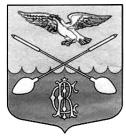 АДМИНИСТРАЦИЯ ДРУЖНОГОРСКОГО ГОРОДСКОГО ПОСЕЛЕНИЯ ГАТЧИНСКОГО МУНИЦИПАЛЬНОГО РАЙОНА ЛЕНИНГРАДСКОЙ ОБЛАСТИПОСТАНОВЛЕНИЕОт   11 марта 2022 г.                                                                                                                № 53В соответствии с Федеральным законом от 06.10.2003 № 131-ФЗ «Об общих принципах организации местного самоуправления в Российской Федерации», статьей 179 Бюджетного кодекса Российской Федерации, решением Совета депутатов Дружногорского городского поселения от 22.12.2021  № 50 «О бюджете Дружногорского городского поселения на 2022 год и плановый период 2023 и 2024 годов» в редакции от 24.02.2021 № 6, постановлением администрации Дружногорского городского поселения от 27.12.2021 № 454 «О внесении изменений в постановление администрации Дружногорского городского поселения от 11.08.2014 № 205 «Об утверждении порядка разработки, реализациии оценки эффективности муниципальных программ Дружногорского городского поселения», постановлением администрации Дружногорского городского поселения от 19.10.2020 № 333 «О внесении изменений в постановление от 04.10.2017 № 369 «Об утверждении Перечня муниципальных программ Дружногорского городского поселения», руководствуясь Уставом муниципального образования Дружногорское городское поселение Гатчинского муниципального района Ленинградской области, и в целях обеспечения эффективного функционирования системы программно-целевого управления администрация Дружногорского городского поселенияПОСТАНОВЛЯЕТ:Внести изменения в приложение к постановлению администрации Дружногорского городского поселения от 28.10.2020 № 357 «Об утверждении муниципальной программы «Социально-экономическое развитие муниципального образования Дружногорское городское поселение Гатчинского муниципального района Ленинградской области» в редакции постановления от 30.12.2020 № 443, от 14.10.2021 № 298, от 30.12.2021 № 460, от 30.12.2021 № 461, Паспорт муниципальной программы изложить в новой редакции, согласно приложению 1 к настоящему постановлению.Внести изменения в часть 3 «Информация о проектах и комплексах процессных мероприятий» приложения к постановлению администрации Дружногорского городского поселения от 28.10.2020 № 357 «Об утверждении муниципальной программы «Социально-экономическое развитие муниципального образования Дружногорское городское поселение Гатчинского муниципального района Ленинградской области» в редакции постановления от 30.12.2020 № 443, от 14.10.2021 № 298, от 30.12.2021 № 460, от 30.12.2021 № 461, изложив в новой редакции, согласно приложению 2 к настоящему постановлению.Внести изменения в часть 4 «Ожидаемые результаты (индикаторы) муниципальной программы» приложения к постановлению администрации Дружногорского городского поселения от 28.10.2020 № 357 «Об утверждении муниципальной программы «Социально-экономическое развитие муниципального образования Дружногорское городское поселение Гатчинского муниципального района Ленинградской области» в редакции постановления от 30.12.2020 № 443, от 14.10.2021 № 298, от 30.12.2021 № 460, от 30.12.2021 № 461, изложив в новой редакции, согласно приложению 3 к настоящему постановлению.Внести изменения в часть 5 «План реализации муниципальной программы» приложения к постановлению администрации Дружногорского городского поселения от 28.10.2020 № 357 «Об утверждении муниципальной программы «Социально-экономическое развитие муниципального образования Дружногорское городское поселение Гатчинского муниципального района Ленинградской области» в редакции постановления от 30.12.2020 № 443, от 14.10.2021 № 298, от 30.12.2021 № 460, от 30.12.2021 № 461, изложив в новой редакции, согласно приложению 4 к настоящему постановлению.Настоящее постановление вступает в силу со дня подписания.Настоящее постановление подлежит размещению на официальном сайте Дружногорского городского поселения в информационно-телекоммуникационной сети «Интернет» и официальному опубликованию.Контроль исполнения настоящего постановления оставляю за собой.Глава администрации                                                          Дружногорского городского поселения                                                                                       И.В. ОтсПриложение 1 к постановлению администрацииДружногорского городского поселенияот 11 марта 2022 № 53Паспорт муниципальной программы.Приложение 2 к постановлению администрацииДружногорского городского поселенияот 11 марта 2022 № 53Раздел III  Информация о проектах и комплексах процессных мероприятийОбщее понимание планируемых действий и работ в рамках муниципальной программы дает система деления программы на проектную и процессную часть, которые имеют свои конкретные цели, задачи и целевые ориентиры, но связанные между собой и формирующие комплекс процессных мероприятий для достижения целей и задач муниципальной программы.Проектная часть:Федеральный  проект «Содействие развитию инфраструктуры субъектов Российской Федерации (муниципальных образований»Бюджетные инвестиции в объекты капитального строительства объектов газификации (в том числе проектно-изыскательские работы) собственности муниципальных образований.Природный газ является не только наиболее экономически выгодным топливом, но еще и более удобным в использовании и экологически чистым.Газификация обеспечит стимулирование устойчивого развития территории Дружногорского городского поселения – строительство жилья, объектов соцкультбыта, существенно повысит качество проживания населения. Поселение обладает высоким природным потенциалом, включающим живописную природу и водные объекты. Является перспективным для развития туризма и рекреации, а так же для комплексного малоэтажного жилищного строительства, развитию которого способствует близость зоны влияния Санкт-Петербургской агломерации. Газификация населенных пунктов Дружногорского городского поселения позволяет создать условия для более интенсивного развития экономики поселения, значительно улучшить качество жизни населения, улучшить теплоснабжение жилых помещений при сохранении, а в ряде случаев и снижении затрат на услуги ЖКХ. Ожидаемый результат реализации - газификация населенных пунктов в Дружногорском городском поселении. Достижение данного результата приведет к:-улучшению социально-экономических условий жизни населения муниципального образования Дружногорское городское поселение Гатчинского муниципального района Ленинградской области;-содействию проведению реформы жилищно-коммунального хозяйства вследствие повышения уровня газификации жилищно-коммунального хозяйства, промышленных и иных организаций;-созданию условий для развития экономики Ленинградской области с учетом промышленной и экологической безопасности, прогрессивных технологий и достижений научно-технического прогресса;-внедрению энергоресурсосберегающих технологий.Федеральный проект "Обеспечение устойчивого сокращения непригодного для проживания жилищного фонда"2.1. Ликвидация аварийного жилищного фондаПроблема обеспечения жилыми помещениями населения Дружногорского городского поселения, проживающего в аварийных и непригодных для проживания жилых помещениях, является наиболее актуальной и первостепенной.Существующий жилищный фонд стареет и ветшает. Основные причины, приводящие к ускоренному старению жилищного фонда и, как следствие, признанию жилых помещений непригодными для проживания, являются: сложные природно-климатические условия; низкое качество использованных строительных материалов; несвоевременное проведение капитального ремонта жилищного фонда, а зачастую и отсутствие такового.Основной целью мероприятия является финансовое и организационное обеспечение переселения граждан из аварийных жилых домов и непригодных для проживания жилых помещений в муниципальном образовании.Основные результаты реализации мероприятия - улучшение жилищных условий граждан, сокращение ветхого жилищного фонда.3. Федеральный проект «Комплексная система обращения с твердыми коммунальными отходами»3.1. Мероприятия по созданию мест (площадок) накопления твердых коммунальных отходов.В настоящее время не все существующие в населенных пунктах места (площадки) накопления твердых коммунальных отходов оборудованы в соответствии с требованиями законодательства в области санитарно-эпидемиологического благополучия населения. Целью реализации данного мероприятия является соблюдение законодательства в области обращения с отходами, улучшение состояния окружающей среды в поселении, повышение уровня экологической культуры у населения.Для достижения поставленной цели определены основные задачи:Улучшение экологической ситуации в поселении обращения с отходами в рамках исполнения полномочия органа местного самоуправления «участие в организации деятельности по накоплению (в том числе раздельному накоплению), сбору, транспортированию, обработке, утилизации, обезвреживанию, захоронению твердых коммунальных отходов».Участие органов местного самоуправления  в организации деятельности по накоплению (в том числе раздельному накоплению), сбору, транспортированию, обработке, утилизации, обезвреживанию, захоронению твердых коммунальных отходов предусматривается в следующих формах:- создание новых мест (площадок) накопления твердых коммунальных;- оснащение контейнерами мест (площадок) накопления твердых коммунальных отходов;- благоустройство существующих мест (площадок) накопления твердых коммунальных отходов.Комплекс процессных мероприятий: Комплекс процессных мероприятий «Создание условий для устойчивого экономического развития»:1.1  Оценка недвижимости, признание прав и регулирование отношений по государственной и муниципальной собственности.В рамках данного мероприятия проводится выполнение работ по инженерно-геодезическим изысканиям и технической инвентаризации в целях постановки на государственный кадастровый учет и государственной регистрации права на объекты муниципальной собственности.1.2  Мероприятия в области строительства, архитектуры и градостроительства.1.3 Мероприятия по землеустройству и землепользованию.В рамках данных мероприятий проводится выполнение работ подготовки градостроительных планов земельных участков и проведение, необходимых в связи с этим, геодезических работ.1.4 Мероприятия по развитию и поддержке малого и среднего предпринимательствас целью оказания комплексной методической, информационной, консультационной, учебно-образовательной и юридической помощи.В рамках данного мероприятия предусмотрена дальнейшая информационная поддержка:- оказание консультационной и информационной поддержки субъектам малого и среднего предпринимательства;- организация освещения в средствах массовой информации вопросов развития  малого и среднего предпринимательства;- организация делегаций субъектов малого и среднего предпринимательства для участия в районных конференциях, выставках, ярмарках, семинарах и т.д.Применение льгот предпринимателей – арендаторов помещений1.5 Обучение и повышение квалификации работников.В рамках данного мероприятия предусмотрено совершенствование системы повышения квалификации муниципальных служащих, достижение необходимого уровня исполнения муниципальными служащими своих должностных обязанностей, совершенствование механизма предупреждения коррупции, выявления и разрешения конфликта интересов на муниципальной службе.Ожидаемый результат реализации комплекса процессных мероприятий «Создание условий для устойчивого экономического развития» - обеспечение устойчивого экономического развития поселения, повышение доходов и обеспечение занятости населения посредством решения задач:- повышение эффективности использования муниципального имущества и земельных ресурсов;-повышение доходов бюджета поселения;- поддержка малого и среднего предпринимательства; - повышение квалификации и профессиональная переподготовка муниципальных служащих.2.Комплекс процессных мероприятий «Обеспечение безопасности» 2.1 Обеспечение первичных мер пожарной безопасностиВ рамках данного мероприятия предусмотрено обеспечение первичных мер пожарной безопасности в границах населенных пунктов поселения, в том числе посредством:- выполнения работ по очистке, углублению и обустройству действующих пожарных водоёмов в населенных пунктах поселения;- приобретения первичных средств пожаротушения и имущества для добровольных пожарных дружин;- приобретения и установки пожарных щитов и знаков пожарной безопасности, плакатов и листовок по пожарной безопасности;- ежегодная противопожарная опашка;- обеспечение функционирования системы пожарной сигнализации на объектах социальной направленности.   Выполнение данных задач приведет к:снижение количества поврежденных строений вследствие пожаров;сокращение числа получивших травмы в результате пожаров;снижение количества гибели людей при пожарах.2.2 Проведение мероприятий, направленных на защиту населения и территории от чрезвычайных ситуаций природного и техногенного характера.В рамках данного мероприятия предусмотрена организация и осуществление мероприятий по гражданской обороне, защите населения и территории поселения от чрезвычайных ситуаций природного и техногенного характера, в том числе посредством:- создания местной (муниципальной) системы оповещения населения о чрезвычайных ситуациях; - создания запасов в целях гражданской обороны и защиты населения от ЧС средств индивидуальной защиты, материально-технических, медицинских и других средств;- уборка аварийных деревьев;- обеспечение функционирования системы охранной сигнализации на объектах социальной направленности.   Выполнение данных задач приведет к:снижению количества поврежденных строений вследствие чрезвычайных ситуаций,снижение количества поваленных деревьев вследствие чрезвычайных ситуаций.Целевой программный подход к решению задач по обеспечению безопасности населения и территорий при чрезвычайных ситуациях природного и техногенного характера, обеспечения мер пожарной безопасности позволит значительно снизить показатели гибели и травматизма людей на территории поселения;Достижение экономического эффекта возможно за счет:- совершенствования и развития единой дежурно-диспетчерской службы;- развития систем оповещения и информирования населения при пожарах и чрезвычайных ситуациях природного и техногенного характера;     - оснащения подразделений добровольных пожарных команд современными средствами пожаротушения для наращивания усилий по спасению людей при пожарах и чрезвычайных ситуациях природного и техногенного характера;     - проведения разъяснительной работы среди населения в части обеспечения пожарной безопасности и способам защиты и действиям в чрезвычайных ситуациях природного и техногенного характера.Ожидаемый результат реализации комплекса процессных мероприятий «Обеспечение безопасности»  - обеспечение безопасности жизнедеятельности населения на территории муниципального образования Дружногорское городское поселение. 3.Комплекс процессных мероприятий «Содержание и развитие улично-дорожной сети»3.1 Проведение мероприятий по обеспечению безопасности дорожного движения3.2 Содержание и уборка автомобильных дорог3.3 Ремонт автомобильных дорог общего пользования местного значения3.4 Мероприятия в области дорожного хозяйства3.5 Мероприятия в целях реализации областного закона от 15 января 2018 года № 3-оз "О содействии участию населения в осуществлении местного самоуправления в иных формах на территориях административных центров и городских поселков муниципальных образований Ленинградской области"3.6 Мероприятия в целях реализации областного закона от 28 декабря 2018 года № 147-оз "О старостах сельских населенных пунктов Ленинградской области и содействии участию населения в осуществлении местного самоуправления в иных формах на частях территорий муниципальных образований Ленинградской области"3.7 Поддержка развития общественной инфраструктуры муниципального значения в части ремонта дворовых территорийСогласно п. 5 ч. 1 ст. 14 Федерального закона от 06. .      № 131-ФЗ «Об общих принципах организации местного самоуправления в Российской Федерации», к вопросам местного значения самоуправления относится дорожная деятельность в отношении автомобильных дорог местного значения в границах населенных пунктов поселения, а также осуществление иных полномочий в области использования автомобильных дорог и осуществления дорожной деятельности в соответствии с законодательством Российской Федерации.В соответствии с Федеральным законом от 10.12.1995 г. № 196 ФЗ «О безопасности дорожного движения» органы местного  самоуправления в соответствии с законодательством РФ  в пределах своей компетенции самостоятельно решают вопросы обеспечения безопасности дорожного движения, ремонта и содержания дорог, обеспечивая безопасность дорожного движения.Хорошее состояние улично-дорожной сети, придомовых территорий – необходимое условие развития экономики Дружногорского городского поселения и улучшения условий жизни населения. Сегодня сеть автодорог обеспечивает инвестиционную привлекательность территории, напрямую влияет на качество жизни населения. Увеличение количества автотранспортных средств у населения и интенсивность их эксплуатации существенно обостряет проблему безопасности дорожного движения при сохранении тенденции увеличения человеческих и экономических потерь, а также негативного влияния на окружающую среду.  Решение проблемы обеспечения безопасности дорожного движения является одной из важнейших задач современного общества. Проблема аварийности на транспорте (далее - аварийность) приобрела особую остроту в последние годы в связи с несоответствием существующей дорожно-транспортной инфраструктуры потребностям общества в безопасном дорожном движении, недостаточной эффективностью функционирования системы обеспечения дорожного движения, и низкой дисциплиной участников дорожного движения.    К основным факторам, определяющим причины высокого уровня аварийности, следует отнести:- пренебрежение требованиями безопасности дорожного движения со стороны участников движения;- низкий уровень подготовки водителей транспортных средств; - недостаточный технический уровень дорожного хозяйства; - несовершенство технических средств организации дорожного движения;  Основной рост автопарка приходится на индивидуальных владельцев транспортных средств – физических лиц. Именно эта категория участников движения сегодня определяет, и в будущем будет определять порядок на дорогах, и именно они, в большинстве случаев, являются виновниками дорожно-транспортных происшествий, совершенных по причине нарушения правил дорожного движения. Уровень оснащенности дорог дорожными знаками и разметкой остается низким.Таким образом, обстановка с обеспечением безопасности дорожного движения на территории поселения требует принятия эффективных мер.Основные направления формирования законопослушного поведения участников дорожного движения определены в соответствии с приоритетами государственной политики, обозначенные в Поручении Президента Российской Федерации от 11.04.2016 № Пр-637ГС.В связи с ростом благосостояния граждан необходимо оборудование гостевых автомобильных стоянок с твердым покрытием.Рост парка автотранспортных средств, концентрация его вблизи важнейших транспортных узлов вместе с увеличением загруженности автомобильных дорог и снижением средних скоростей движения приводят к ухудшению экологической обстановки. Выбросы вредных веществ автомобильным транспортом представляют значительную опасность для населения, проживающего в непосредственной близости от автомобильных дорог. Экологическая ситуация существенно ухудшается при снижении средних скоростей движения и образования транспортных заторов.В результате недостаточного финансирования работ по содержанию и ремонту муниципальных дорог, придомовых территорий их транспортно-эксплуатационные показатели не соответствуют нормативным требованиям, что приводит к дополнительному увеличению затрат на автомобильные перевозки и потерям от дорожно-транспортных происшествий.Отставание развития улично-дорожной сети населенных пунктов поселения от темпов увеличения парка автотранспортных средств является сдерживающим фактором экономического роста и повышения качества жизни населения территории. Улучшение состояния и развитие сети автомобильных дорог общего пользования местного значения, повышение безопасности дорожного движения возможно при решении задач:- обеспечение ремонта существующей дорожной сети; организация содержания автомобильных дорог общего пользования  в соответствии с нормативными требованиями; - обеспечение непрерывного и безопасного дорожного движения, сокращение числа  дорожно-транспортных происшествий; - создание комплексной системы профилактики ДТП в целях формирования у         участников дорожного движения стереотипа законопослушного поведения и негативного отношения к правонарушениям в сфере дорожного движения, реализация программы правового воспитания участников дорожного движения, культуры их поведения.- улучшение условий жизни населения путем обустройства дворовых территорий и проезжей части в населенных пунктах поселения с привлечением средств хозяйствующих субъектов и других бюджетных и внебюджетных источников.Ожидаемый результат реализации комплекса процессных мероприятий «Содержание и развитие улично-дорожной сети» - снижение доли протяженности автомобильных дорог общего пользования местного значения, не отвечающих нормативным требованиям, в общей протяженности автомобильных дорог общего пользования местного значения и повышение безопасности дорожного движения.Ожидаемые эффекты от реализации мероприятий:Экономический эффект - за счет повышения качества  автомобильных дорог общего пользования местного значения, повышения их пропускной способности. Социальный эффект  - за счет сохранения жизни и здоровья участников дорожного движения; удовлетворенности жителей поселения качеством перевозок общественным транспортом и состоянием дорог на территории поселения.4.Комплекс процессных мероприятий «ЖКХ и благоустройство территории» 4.1.Обеспечение деятельности подведомственных учреждений4.2.Мероприятия в области жилищного хозяйства4.3.Мероприятия в области коммунального хозяйства4.4.Организация уличного освещения4.5.Мероприятия по озеленению территории4.6.Организация и содержание мест захоронений4.7.Мероприятия в области благоустройства4.8.Строительство газопроводов высокого и низкого давления4.9.Перечисление ежемесячных взносов в фонд капитального ремонта общего имущества в многоквартирном доме на счет регионального оператора4.10. Мероприятия по борьбе с борщевиком Сосновского4.11. Мероприятия в целях реализации областного закона от 28 декабря 2018 года № 147-оз "О старостах сельских населенных пунктов Ленинградской области и содействии участию населения в осуществлении местного самоуправления в иных формах на частях территорий муниципальных образований Ленинградской области"4.12. Мероприятия по созданию мест (площадок) накопления твердых коммунальных отходовФедеральным законом от 6 октября 2003 года № 131-ФЗ «Об общих принципах организации местного самоуправления в Российской Федерации» к вопросам местного значения поселения отнесены вопросы в сфере ЖКХ и благоустройства:Организация в границах поселения электро-, тепло-, газо- и водоснабжения населения, водоотведения, снабжения населения топливом в пределах полномочий, установленных законодательством Российской Федерации;Обеспечение проживающих в поселении и нуждающихся в жилых помещениях малоимущих граждан жилыми помещениями, организация строительства и содержания муниципального жилищного фонда, создание условий для жилищного строительства, осуществление муниципального жилищного контроля, а также иных полномочий органов местного самоуправления в соответствии с жилищным законодательством;Создание условий для массового отдыха жителей поселения и организация обустройства мест массового отдыха населения, включая обеспечение свободного доступа граждан к водным объектам общего пользования и их береговым полосам;Организация сбора и вывоза бытовых отходов и мусора;Утверждение правил благоустройства территории поселения, устанавливающих в том числе требования по содержанию зданий (включая жилые дома), сооружений и земельных участков, на которых они расположены, к внешнему виду фасадов и ограждений соответствующих зданий и сооружений, перечень работ по благоустройству и периодичность их выполнения; установление порядка участия собственников зданий (помещений в них) и сооружений в благоустройстве прилегающих территорий; организация благоустройства территории поселения (включая освещение улиц, озеленение территории, установку указателей с наименованиями улиц и номерами домов, размещение и содержание малых архитектурных форм), а также использования, охраны, защиты, воспроизводства городских лесов, лесов особо охраняемых природных территорий, расположенных в границах населенных пунктов поселения;Организация ритуальных услуг и содержание мест захоронения;Развитие муниципального хозяйства и благоустройства территории проводятся в целях обеспечения комфортных условий проживания для граждан в настоящем и будущем.Ожидаемые результаты реализации комплекса процессных мероприятий «ЖКХ и благоустройство территории»:- повышение безопасности и комфортности условий проживаний граждан – за счет сокращения аварийного и ветхого жилья, проведения капитального ремонта общего имущества многоквартирных домов;- увеличение количества помывок в муниципальных банях;- улучшение санитарного и экологического состояния поселения;- увеличение количества обустроенных и вновь созданных мест отдыха для населения; - повышение степени удовлетворенности населения уровнем благоустройства.5.Комплекс процессных мероприятий «Развитие культуры, организация праздничных мероприятий»5.1 Мероприятия по обеспечению деятельности подведомственных учреждений культуры5.2 Мероприятия по обеспечению деятельности подведомственных учреждений культуры5.3 Проведение культурно-массовых мероприятий к праздничным и памятным датам5.4 Дополнительные расходы на сохранение целевых показателей повышения оплаты труда работников муниципальных учреждений культуры в соответствии с Указом Президента Российской Федерации от 7 мая 2012 года № 597 "О мероприятиях по реализации государственной социальной политики"В рамках данных мероприятий предусмотрено:- создание условий для раскрытия творческого потенциала личности, удовлетворения жителями поселения своих духовных и культурных потребностей, сохранение и развитие народного творчества;- совершенствование системы библиотечного обслуживания, повышение качества и доступности библиотечных услуг для населения.В целях организации культурного досуга населения, обеспечения жителей поселения услугами организаций культуры и библиотечного обслуживания создано и осуществляет деятельность МУНИЦИПАЛЬНОЕ КАЗЕННОЕ УЧРЕЖДЕНИЕ КУЛЬТУРЫ «ДРУЖНОГОРСКИЙ КУЛЬТУРНО-ДОСУГОВЫЙ ЦЕНТР» который включает в себя дом культуры п. Дружная Горка и Ламповский сельский дом культуры, библиотеки в г.п Дружная Горка, с. Орлино и д. Лампово.Муниципальным учреждением культуры постоянно проводятся календарные, юбилейные, тематические мероприятия для взрослых и детей. Жители принимают участие в новогодних гуляниях, праздничных мероприятиях Масленичной недели, торжественно-траурных мероприятиях посвященных освобождению от немецко-фашистских захватчиков, праздновании дня поселения и другие.Ожидаемый результат реализации комплекса процессных мероприятий «Развитие культуры, организация праздничных мероприятий» - удовлетворение потребностей населения Дружногорского городского поселения в культурном досуге, библиотечных услугах, повышение их качества и доступности.6.Комплекс процессных мероприятий «Развитие физической культуры, спорта и молодежной политики»6.1 Обеспечение деятельности подведомственных учреждений физкультуры и спорта6.2 Организация и проведение мероприятий в области физической культуры и спорта6.3 Реализация комплекса мер по профилактике девиантного поведения молодежи и трудовой адаптации несовершеннолетнихВ число основных задач муниципальной социальной политики Дружногорского городского поселения входят задачи по развитию физической культуры и спорта, укреплению здоровья жителей поселения и созданию условий, необходимых для формирования у населения  Дружногорского городского поселения потребности в здоровом образе жизни. Спорт – неотъемлемая часть жизни поселения.Базовым и методическим центром является МУНИЦИПАЛЬНОЕ КАЗЕННОЕ УЧРЕЖДЕНИЕ «ДРУЖНОГОРСКИЙ ФИЗКУЛЬТУРНО – СПОРТИВНЫЙ ЦЕНТР «РОСИЧ» (далее – спортивный центр). Спортивный центр имеет хорошую базу,  что позволяет проводить не только поселковые соревнования, районные, но и областные.  К систематическим занятиям физической культурой и спортом года  привлечены 250 человек.Воспитанники спортивного центра участвует во всех спортивных мероприятиях, проводимых на территории поселения и района, постоянно занимает призовые места в районных, областных, всероссийских, республиканских, международных соревнованиях.В рамках указанных мероприятий будут решаться следующие задачи: - создание условий для привлечения населения к активному здоровому образу жизни, организация физкультурных и массовых спортивных мероприятий;- развитие инфраструктуры спорта на территории Дружногорского городского поселения;-обеспечение занятости и материальная поддержка несовершеннолетних граждан.Ожидаемый результат реализации комплекса процессных мероприятий «Развитие физической культуры, спорта и молодежной политики» обеспечит:- формирование у населения психологии необходимости ведения здорового образа жизни;- создание благоприятных условий для занятий физической культурой и спортом;- проведение активного отдыха жителей поселения;- выявление на фоне массового спорта талантливых и перспективных спортсменов;- привлечение несовершеннолетних граждан к общественным мероприятиям. 7.Комплекс процессных мероприятий «Энергосбережение и повышение энергетической эффективности» 7.1Мероприятия по энергосбережению и повышению энергетической эффективностиС целью обеспечения рационального использования энергоресурсов на территории Дружногорского городского поселения с 2010 года производится работа по исполнению Федерального закона от 23.11.2009 №261-ФЗ «Об энергосбережении и повышении энергетической эффективности». Предусмотренное мероприятие, направленно на снижение  потребления энергоресурсов  на территории Дружногорского городского поселения, посредством решения  задач:- Оснащение приборами учета используемых энергетических ресурсов в жилищном фонде, в том числе с использованием интеллектуальных приборов учета, автоматизированных систем и систем диспетчеризации;- Энергосбережение и повышение энергетической эффективности жилищного фонда, в том числе по проведению энергоэффективного капитального ремонта общего имущества в многоквартирных домах;- Энергосбережение и повышение энергетической эффективности систем коммунальной инфраструктуры, направленных в том числе на развитие жилищно-коммунального хозяйства;- Энергосбережение в организациях с участием государства или муниципального образования и повышению энергетической эффективности этих организаций;- Выявление бесхозяйных объектов недвижимого имущества, используемых для передачи энергетических ресурсов (включая газоснабжение, тепло- и электроснабжение), организации постановки таких объектов на учет в качестве бесхозяйных объектов недвижимого имущества и последующему признанию права муниципальной собственности на такие бесхозяйные объекты недвижимого имущества;- Организация управления бесхозяйными объектами недвижимого имущества, используемыми для передачи энергетических ресурсов, с момента выявления таких объектов, в том числе определению источника компенсации возникающих при их эксплуатации нормативных потерь энергетических ресурсов (включая тепловую энергию, электрическую энергию), в частности за счет включения расходов на компенсацию указанных потерь в тариф организации, управляющей такими объектами, в соответствии с законодательством Российской Федерации;- Стимулирование производителей и потребителей энергетических ресурсов, организаций, осуществляющих передачу энергетических ресурсов, проведению мероприятий по энергосбережению, повышению энергетической эффективности и сокращению потерь энергетических ресурсов;- Увеличение количества случаев использования в качестве источников энергии вторичных энергетических ресурсов и (или) возобновляемых источников энергии;- Энергосбережение в транспортном комплексе и повышению его энергетической эффективности, в том числе замещению бензина и дизельного топлива, используемых транспортными средствами в качестве моторного топлива, альтернативными видами моторного топлива - природным газом, газовыми смесями, сжиженным углеводородным газом, электрической энергией, иными альтернативными видами моторного топлива с учетом доступности использования, близости расположения к источникам природного газа, газовых смесей, электрической энергии, иных альтернативных видов моторного топлива и экономической целесообразности такого замещения;- Иные вопросы, определенным органом государственной власти субъекта Российской Федерации, органом местного самоуправления;- Информационное обеспечение указанных в подпунктах "а" - "к" настоящего пункта мероприятий, в том числе информированию потребителей энергетических ресурсов об указанных мероприятиях и о способах энергосбережения и повышения энергетической эффективности;- Энергосбережение и повышение энергетической эффективности муниципальных объектов;- Снижение потребления энергетических ресурсов на собственные нужды.Корректировка, в том числе включение новых мероприятий, а также продление срока  реализации осуществляется в соответствии с действующим законодательством. Основными условиями являются наличие проектно-сметной документации, положительного заключения экспертизы, наличие технико-экономического обоснования с расчетом объемов финансирования.Ожидаемый результат реализации комплекса процессных мероприятий «Энергосбережение и повышение энергетической эффективности» обеспечит гарантированное предоставление жилищно-коммунальных услуг населению нормативного качества.Приложение 4 к постановлению администрацииДружногорского городского поселенияот 11 марта 2022 № 53Раздел IVОжидаемые результаты (индикаторы) муниципальной программыПриложение 4 к постановлению администрацииДружногорского городского поселенияот 11 марта 2022 № 53Раздел VПлан реализации муниципальной программыНаименование муниципальной программы«Социально-экономическое развитие муниципального образования Дружногорское городское поселение Гатчинского муниципального района Ленинградской области»Сроки реализации муниципальной программы2022-2024 годыЦель муниципальной программыСтабильное повышение уровня и качества жизни населения муниципального образованияЗадачи муниципальной программыСоздание и развитие инфраструктуры для обеспечения природным газом потребителей, проживающих на территории поселения;Создание безопасных и благоприятных условий проживания граждан на территории поселения;Улучшение состояния окружающей среды, улучшение санитарного и эстетического состояния населенных пунктов поселения;Обеспечение устойчивого экономического развития поселения, повышение доходов и обеспечение занятости населения, создание благоприятных условий для развития субъектов малого и среднего предпринимательства;Обеспечение безопасности жизнедеятельности населения;Улучшение состояния и развитие сети автомобильных дорог общего пользования местного значения, повышение безопасности дорожного движения;Комплексное решение проблем развития муниципального хозяйства и благоустройства территории;Создание благоприятных условий для раскрытия творческого потенциала личности, удовлетворения жителями своих духовных и культурных потребностей, сохранение и развитие народного творчества; совершенствование системы библиотечного обслуживания населения, повышение качества и доступности библиотечных услуг для населения;Создание благоприятных условий для занятий физической культурой и спортом, формирование у населения психологии необходимости ведения здорового образа жизни, повышение роли физической культуры, спорта в жизни населения, комплексная работа с молодежью;Обеспечение рационального использования энергетических ресурсов за счет реализации мероприятий по энергосбережению и повышению энергетической эффективности. Проекты, реализуемые в рамках муниципальной программы1.Федеральный проект "Содействие развитию инфраструктуры субъектов Российской Федерации (муниципальных образований)"2. Федеральный проект "Обеспечение устойчивого сокращения непригодного для проживания жилищного фонда"3. Федеральный  проект «Комплексная система обращения с твердыми коммунальными отходами»Ожидаемые (конечные) результаты реализации муниципальной программык 2024 году:Конечным результатом реализации муниципальной программы является  повышение качества жизни населения Дружногорского городского поселения.Ожидаемые результаты реализации муниципальной программы определены в составе проектов и комплексах процессных мероприятий, реализуемых в рамках муниципальной программы.Куратор муниципальной программы(должность)Начальник отдела – главный бухгалтер администрации Дружногорского городского поселенияОтветственный исполнитель муниципальной программыЗаместитель главы администрации Дружногорского городского поселенияСоисполнители муниципальной программыСпециалисты администрации Дружногорского городского поселения, подведомственные казенные учреждения  Дружногорского городского поселенияУчастники муниципальной программыСпециалисты администрации Дружногорского городского поселения, подведомственные казенные учреждения  Дружногорского городского поселенияФинансовое обеспечение  муниципальной программы, в том числе по годам реализации:Расходы (тыс. руб.)Финансовое обеспечение  муниципальной программы, в том числе по годам реализации:Финансовое обеспечение  муниципальной программы, в том числе по годам реализации:Общий объем финансирования муниципальной программы составляет 149 171,34 тыс. рублей, в том числе:2022 год – 80 252,34 тыс.руб.2023 год - 34 017,00 тыс.руб.2024 год – 34 902 ,00 тыс.руб.Налоговые расходы, направленные на достижение цели муниципальной программы, в том числе по годам:Налоговые расходы (тыс. руб.)Налоговые расходы, направленные на достижение цели муниципальной программы, в том числе по годам:Общий объем налоговых расходов, направленных на достижение цели муниципальной программы, составляет ,0 тыс. рублей, в том числе:2022 год –0,02023 год - 0,02024 год -  0,0№ п/пЕдиница измеренияБазовое значение показателяПланируемое значение показателя по годам реализацииПланируемое значение показателя по годам реализацииПланируемое значение показателя по годам реализацииПланируемое значение показателя по годам реализацииПланируемое значение показателя по годам реализацииПланируемое значение показателя по годам реализации№ п/пНаименование
показателя (индикатора)Единица измерения(на момент формирования  программы) 2021 год2022 год2023 год2024 годОтветственный исполнитель, соисполнитель, участник№ п/пЕдиница измерения(на момент формирования  программы) 2021 год2022 год2023 год2024 годОтветственный исполнитель, соисполнитель, участник1345678910I.                    ПРОЕКТНАЯ ЧАСТЬI.                    ПРОЕКТНАЯ ЧАСТЬI.                    ПРОЕКТНАЯ ЧАСТЬI.                    ПРОЕКТНАЯ ЧАСТЬI.                    ПРОЕКТНАЯ ЧАСТЬI.                    ПРОЕКТНАЯ ЧАСТЬI.                    ПРОЕКТНАЯ ЧАСТЬI.                    ПРОЕКТНАЯ ЧАСТЬI.                    ПРОЕКТНАЯ ЧАСТЬI.                    ПРОЕКТНАЯ ЧАСТЬ1. Федеральный проект "Содействие развитию инфраструктуры субъектов Российской Федерации (муниципальных образований)"1. Федеральный проект "Содействие развитию инфраструктуры субъектов Российской Федерации (муниципальных образований)"1. Федеральный проект "Содействие развитию инфраструктуры субъектов Российской Федерации (муниципальных образований)"1. Федеральный проект "Содействие развитию инфраструктуры субъектов Российской Федерации (муниципальных образований)"1. Федеральный проект "Содействие развитию инфраструктуры субъектов Российской Федерации (муниципальных образований)"1. Федеральный проект "Содействие развитию инфраструктуры субъектов Российской Федерации (муниципальных образований)"1. Федеральный проект "Содействие развитию инфраструктуры субъектов Российской Федерации (муниципальных образований)"1. Федеральный проект "Содействие развитию инфраструктуры субъектов Российской Федерации (муниципальных образований)"1. Федеральный проект "Содействие развитию инфраструктуры субъектов Российской Федерации (муниципальных образований)"1. Федеральный проект "Содействие развитию инфраструктуры субъектов Российской Федерации (муниципальных образований)"1.1Бюджетные инвестиции в объекты капитального строительства объектов газификации ( в том числе проектно-изыскательские работы) собственности муниципальных образований.км013,85Заместитель главы администрации2. Федеральный проект "Обеспечение устойчивого сокращения непригодного для проживания жилищного фонда"2. Федеральный проект "Обеспечение устойчивого сокращения непригодного для проживания жилищного фонда"2. Федеральный проект "Обеспечение устойчивого сокращения непригодного для проживания жилищного фонда"2. Федеральный проект "Обеспечение устойчивого сокращения непригодного для проживания жилищного фонда"2. Федеральный проект "Обеспечение устойчивого сокращения непригодного для проживания жилищного фонда"2. Федеральный проект "Обеспечение устойчивого сокращения непригодного для проживания жилищного фонда"2. Федеральный проект "Обеспечение устойчивого сокращения непригодного для проживания жилищного фонда"2. Федеральный проект "Обеспечение устойчивого сокращения непригодного для проживания жилищного фонда"2. Федеральный проект "Обеспечение устойчивого сокращения непригодного для проживания жилищного фонда"2. Федеральный проект "Обеспечение устойчивого сокращения непригодного для проживания жилищного фонда"2.1Ликвидация аварийного жилищного фондакол-во переселяемых граждан06Заместитель главы администрации3. Федеральный  проект «Комплексная система обращения с твердыми коммунальными отходами»3. Федеральный  проект «Комплексная система обращения с твердыми коммунальными отходами»3. Федеральный  проект «Комплексная система обращения с твердыми коммунальными отходами»3. Федеральный  проект «Комплексная система обращения с твердыми коммунальными отходами»3. Федеральный  проект «Комплексная система обращения с твердыми коммунальными отходами»3. Федеральный  проект «Комплексная система обращения с твердыми коммунальными отходами»3. Федеральный  проект «Комплексная система обращения с твердыми коммунальными отходами»3. Федеральный  проект «Комплексная система обращения с твердыми коммунальными отходами»3. Федеральный  проект «Комплексная система обращения с твердыми коммунальными отходами»3. Федеральный  проект «Комплексная система обращения с твердыми коммунальными отходами»3.1Мероприятия по созданию мест (площадок) накопления твердых коммунальных отходов.Мероприятие01Заместитель главы администрацииII.                  ПРОЦЕССНАЯ ЧАСТЬII.                  ПРОЦЕССНАЯ ЧАСТЬII.                  ПРОЦЕССНАЯ ЧАСТЬII.                  ПРОЦЕССНАЯ ЧАСТЬII.                  ПРОЦЕССНАЯ ЧАСТЬII.                  ПРОЦЕССНАЯ ЧАСТЬII.                  ПРОЦЕССНАЯ ЧАСТЬII.                  ПРОЦЕССНАЯ ЧАСТЬII.                  ПРОЦЕССНАЯ ЧАСТЬII.                  ПРОЦЕССНАЯ ЧАСТЬ1. Комплекс процессных мероприятий   «Создание условий для устойчивого экономического развития»1. Комплекс процессных мероприятий   «Создание условий для устойчивого экономического развития»1. Комплекс процессных мероприятий   «Создание условий для устойчивого экономического развития»1. Комплекс процессных мероприятий   «Создание условий для устойчивого экономического развития»1. Комплекс процессных мероприятий   «Создание условий для устойчивого экономического развития»1. Комплекс процессных мероприятий   «Создание условий для устойчивого экономического развития»1. Комплекс процессных мероприятий   «Создание условий для устойчивого экономического развития»1. Комплекс процессных мероприятий   «Создание условий для устойчивого экономического развития»1. Комплекс процессных мероприятий   «Создание условий для устойчивого экономического развития»1. Комплекс процессных мероприятий   «Создание условий для устойчивого экономического развития»1.1.Оценка недвижимости, признание прав и регулирование отношений по государственной и муниципальной собственностиед.55101010Начальник отдела земельных и имущественных отношений1.2.Мероприятия в области строительства, архитектуры и градостроительстваед.1222Начальник отдела земельных и имущественных отношений1.3.Мероприятия по землеустройству и землепользованиюед.34555Начальник отдела земельных и имущественных отношений1.4.Мероприятия по развитию и поддержке малого и среднего предпринимательстваед.1111Заместитель главы администрации1.5.Обучение и повышение квалификации работниковед.3222Начальник канцелярии2. Комплекс процессных мероприятий  «Обеспечение безопасности»2. Комплекс процессных мероприятий  «Обеспечение безопасности»2. Комплекс процессных мероприятий  «Обеспечение безопасности»2. Комплекс процессных мероприятий  «Обеспечение безопасности»2. Комплекс процессных мероприятий  «Обеспечение безопасности»2. Комплекс процессных мероприятий  «Обеспечение безопасности»2. Комплекс процессных мероприятий  «Обеспечение безопасности»2. Комплекс процессных мероприятий  «Обеспечение безопасности»2. Комплекс процессных мероприятий  «Обеспечение безопасности»2. Комплекс процессных мероприятий  «Обеспечение безопасности»2.1.Обеспечение первичных мер пожарной безопасностиМероприятие2333Заместитель главы администрации2.2.Проведение мероприятий, направленных на защиту населения и территории от чрезвычайных ситуаций природного и техногенного характераМероприятие2222Заместитель главы администрации3. Комплекс процессных мероприятий  «Содержание и развитие улично-дорожной сети»3. Комплекс процессных мероприятий  «Содержание и развитие улично-дорожной сети»3. Комплекс процессных мероприятий  «Содержание и развитие улично-дорожной сети»3. Комплекс процессных мероприятий  «Содержание и развитие улично-дорожной сети»3. Комплекс процессных мероприятий  «Содержание и развитие улично-дорожной сети»3. Комплекс процессных мероприятий  «Содержание и развитие улично-дорожной сети»3. Комплекс процессных мероприятий  «Содержание и развитие улично-дорожной сети»3. Комплекс процессных мероприятий  «Содержание и развитие улично-дорожной сети»3. Комплекс процессных мероприятий  «Содержание и развитие улично-дорожной сети»3. Комплекс процессных мероприятий  «Содержание и развитие улично-дорожной сети»3.1.Проведение мероприятий по обеспечению безопасности дорожного движенияМероприятие0222Заместитель главы администрации3.2.Содержание и уборка автомобильных дорогМероприятие2222Заместитель главы администрации3.3.Ремонт автомобильных дорог общего пользования местного значенияМероприятие1111Заместитель главы администрации3.4.Мероприятия в области дорожного хозяйстваМероприятие2222Заместитель главы администрации3.5.Мероприятия в целях реализации областного закона от 15 января 2018 года № 3-оз "О содействии участию населения в осуществлении местного самоуправления в иных формах на территориях административных центров и городских поселков муниципальных образований Ленинградской области"Мероприятия12Заместитель главы администрации3.6.Мероприятия в целях реализации областного закона от 28 декабря 2018 года № 147-оз "О старостах сельских населенных пунктов Ленинградской области и содействии участию населения в осуществлении местного самоуправления в иных формах на частях территорий муниципальных образований Ленинградской области"Мероприятия11Заместитель главы администрации3.7.Поддержка развития общественной инфраструктуры муниципального значения в части ремонта дворовых территорийед.32Заместитель главы администрации4. Комплекс процессных мероприятий «ЖКХ и благоустройство территории»4. Комплекс процессных мероприятий «ЖКХ и благоустройство территории»4. Комплекс процессных мероприятий «ЖКХ и благоустройство территории»4. Комплекс процессных мероприятий «ЖКХ и благоустройство территории»4. Комплекс процессных мероприятий «ЖКХ и благоустройство территории»4. Комплекс процессных мероприятий «ЖКХ и благоустройство территории»4. Комплекс процессных мероприятий «ЖКХ и благоустройство территории»4. Комплекс процессных мероприятий «ЖКХ и благоустройство территории»4. Комплекс процессных мероприятий «ЖКХ и благоустройство территории»4. Комплекс процессных мероприятий «ЖКХ и благоустройство территории»4.1.Обеспечение деятельности подведомственных учреждений%100100100100Директор "МКУ Центр бытового обслуживания и благоустройства"4.2.Мероприятия в области жилищного хозяйства%100100100100Заместитель главы администрации4.3.Мероприятия в области коммунального хозяйства%100100100100Заместитель главы администрации4.4.Организация уличного освещения%100100100100Заместитель главы администрации4.5.Мероприятия по озеленению территорииМероприятие2111Директор "МКУ Центр бытового обслуживания и благоустройства"4.6.Организация и содержание мест захоронений%100100100100Директор "МКУ Центр бытового обслуживания и благоустройства"4.7.Мероприятия в области благоустройства%100100100100Заместитель главы администрации4.8.Строительство газопроводов высокого и низкого давленияМероприятие14Заместитель главы администрации4.9.Перечисление ежемесячных взносов в фонд капитального ремонта общего имущества в многоквартирном доме на счет регионального оператора%100100100100Заместитель главы администрации4.10.Мероприятия по борьбе с борщевиком СосновскогоМероприятие1111Директор "МКУ Центр бытового обслуживания и благоустройства"4.11.Мероприятия в целях реализации областного закона от 28 декабря 2018 года № 147-оз "О старостах сельских населенных пунктов Ленинградской области и содействии участию населения в осуществлении местного самоуправления в иных формах на частях территорий муниципальных образований Ленинградской области"Мероприятие22Заместитель главы администрации4.12.Мероприятия по созданию мест (площадок) накопления твердых коммунальных отходовМероприятие01Заместитель главы администрации5. Комплекс процессных мероприятий «Развитие культуры, организация праздничных мероприятий»5. Комплекс процессных мероприятий «Развитие культуры, организация праздничных мероприятий»5. Комплекс процессных мероприятий «Развитие культуры, организация праздничных мероприятий»5. Комплекс процессных мероприятий «Развитие культуры, организация праздничных мероприятий»5. Комплекс процессных мероприятий «Развитие культуры, организация праздничных мероприятий»5. Комплекс процессных мероприятий «Развитие культуры, организация праздничных мероприятий»5. Комплекс процессных мероприятий «Развитие культуры, организация праздничных мероприятий»5. Комплекс процессных мероприятий «Развитие культуры, организация праздничных мероприятий»5. Комплекс процессных мероприятий «Развитие культуры, организация праздничных мероприятий»5. Комплекс процессных мероприятий «Развитие культуры, организация праздничных мероприятий»5.1.Мероприятия по обеспечению деятельности подведомственных учреждений культуры%100100100100Директор МКУК "Дружногорский КДЦ"5.2.Мероприятия по обеспечению деятельности муниципальных библиотек%100100100100Директор МКУК "Дружногорский КДЦ"5.3.Проведение культурно-массовых мероприятий к праздничным и памятным датамМероприятие199200200200Директор МКУК "Дружногорский КДЦ"5.4.Дополнительные расходы на сохранение целевых показателей повышения оплаты труда работников муниципальных учреждений культуры в соответствии с Указом Президента Российской Федерации от 7 мая 2012 года № 597 "О мероприятиях по реализации государственной социальной политики"Среднесписочная численность8,98,9Директор МКУК "Дружногорский КДЦ"6. Комплекс процессных мероприятий  «Развитие физической культуры, спорта и молодежной политики»6. Комплекс процессных мероприятий  «Развитие физической культуры, спорта и молодежной политики»6. Комплекс процессных мероприятий  «Развитие физической культуры, спорта и молодежной политики»6. Комплекс процессных мероприятий  «Развитие физической культуры, спорта и молодежной политики»6. Комплекс процессных мероприятий  «Развитие физической культуры, спорта и молодежной политики»6. Комплекс процессных мероприятий  «Развитие физической культуры, спорта и молодежной политики»6. Комплекс процессных мероприятий  «Развитие физической культуры, спорта и молодежной политики»6. Комплекс процессных мероприятий  «Развитие физической культуры, спорта и молодежной политики»6. Комплекс процессных мероприятий  «Развитие физической культуры, спорта и молодежной политики»6. Комплекс процессных мероприятий  «Развитие физической культуры, спорта и молодежной политики»6.1.Обеспечение деятельности подведомственных учреждений физкультуры и спорта%100100100100Директор МКУ "Дружногорский ФСЦ "Росич"6.2.Организация и проведение мероприятий в области физической культуры и спортаМероприятие29252525Директор МКУ "Дружногорский ФСЦ "Росич"6.3.Реализация комплекса мер по профилактике девиантного поведения молодежи и трудовой адаптации несовершеннолетнихчеловек9999Заместитель главы администрации7.  Комплекс процессных мероприятий "Энергосбережение и повышение энергетической эффективности"7.  Комплекс процессных мероприятий "Энергосбережение и повышение энергетической эффективности"7.  Комплекс процессных мероприятий "Энергосбережение и повышение энергетической эффективности"7.  Комплекс процессных мероприятий "Энергосбережение и повышение энергетической эффективности"7.  Комплекс процессных мероприятий "Энергосбережение и повышение энергетической эффективности"7.  Комплекс процессных мероприятий "Энергосбережение и повышение энергетической эффективности"7.  Комплекс процессных мероприятий "Энергосбережение и повышение энергетической эффективности"7.  Комплекс процессных мероприятий "Энергосбережение и повышение энергетической эффективности"7.  Комплекс процессных мероприятий "Энергосбережение и повышение энергетической эффективности"7.  Комплекс процессных мероприятий "Энергосбережение и повышение энергетической эффективности"7.1.Мероприятия по энергосбережению и повышению энергетической эффективности%100100100100Заместитель главы администрации№ п/пНаименование структурного элементаИсточники финансированияГоды реализации Всего (тыс. руб.)Объем финансирования по годам (тыс. руб.)Объем финансирования по годам (тыс. руб.)Объем финансирования по годам (тыс. руб.)Объем финансирования по годам (тыс. руб.)Объем финансирования по годам (тыс. руб.)Ответственный исполнитель, соисполнитель, участник№ п/пНаименование структурного элементаИсточники финансированияГоды реализации Всего (тыс. руб.)2 0222 0232 024N-ый год планового периода…Ответственный исполнитель, соисполнитель, участник1234567891011Итого по муниципальной программеИтого по муниципальной программеИтого2022 -2024 149 171,3480 252,3434 017,0034 902,000,000,00администрация Дружногорского городского поселения, муниципальные учреждения Дружногорского городского поселенияИтого по муниципальной программеИтого по муниципальной программеФедеральный бюджет2022 -2024 0,000,000,000,000,000,00администрация Дружногорского городского поселения, муниципальные учреждения Дружногорского городского поселенияИтого по муниципальной программеИтого по муниципальной программеБюджет ЛО2022 -2024 45 592,8545 592,850,000,000,000,00администрация Дружногорского городского поселения, муниципальные учреждения Дружногорского городского поселенияИтого по муниципальной программеИтого по муниципальной программеБюджет ГМР2022 -2024 772,8022,800,000,000,000,00администрация Дружногорского городского поселения, муниципальные учреждения Дружногорского городского поселенияИтого по муниципальной программеИтого по муниципальной программеМО Дружногорское городское поселение2022 -2024 103 555,6934 636,6934 017,0034 902,000,000,00администрация Дружногорского городского поселения, муниципальные учреждения Дружногорского городского поселенияИтого по муниципальной программеИтого по муниципальной программеВнебюджетные источники2022 -2024 750,000,000,000,000,000,00администрация Дружногорского городского поселения, муниципальные учреждения Дружногорского городского поселенияI.                     ПРОЕКТНАЯ ЧАСТЬI.                     ПРОЕКТНАЯ ЧАСТЬI.                     ПРОЕКТНАЯ ЧАСТЬI.                     ПРОЕКТНАЯ ЧАСТЬI.                     ПРОЕКТНАЯ ЧАСТЬI.                     ПРОЕКТНАЯ ЧАСТЬI.                     ПРОЕКТНАЯ ЧАСТЬI.                     ПРОЕКТНАЯ ЧАСТЬI.                     ПРОЕКТНАЯ ЧАСТЬI.                     ПРОЕКТНАЯ ЧАСТЬI.                     ПРОЕКТНАЯ ЧАСТЬ1.Федеральный проект "Содействие развитию инфраструктуры субъектов Российской Федерации (муниципальных образований)"Итого2022 -2024 34 051,7034 051,700,000,000,000,00администрация Дружногорского городского поселения1.Федеральный проект "Содействие развитию инфраструктуры субъектов Российской Федерации (муниципальных образований)"Федеральный бюджет2022 -2024 0,000,000,000,000,000,00администрация Дружногорского городского поселения1.Федеральный проект "Содействие развитию инфраструктуры субъектов Российской Федерации (муниципальных образований)"Бюджет ЛО2022 -2024 33 360,5933 360,590,000,000,000,00администрация Дружногорского городского поселения1.Федеральный проект "Содействие развитию инфраструктуры субъектов Российской Федерации (муниципальных образований)"Бюджет ГМР2022 -2024 0,000,000,000,000,000,00администрация Дружногорского городского поселения1.Федеральный проект "Содействие развитию инфраструктуры субъектов Российской Федерации (муниципальных образований)"МО Дружногорское городское поселение2022 -2024 691,11691,110,000,000,000,00администрация Дружногорского городского поселения1.Федеральный проект "Содействие развитию инфраструктуры субъектов Российской Федерации (муниципальных образований)"Внебюджетные источники2022 -2024 0,000,000,000,000,000,00администрация Дружногорского городского поселения1.1.Бюджетные инвестиции в объекты капитального строительства объектов газификации (в том числе проектно-изыскательские работы) собственности муниципальных образованийИтого2022 -2024 34 051,7034 051,700,000,000,000,00администрация Дружногорского городского поселения1.1.Бюджетные инвестиции в объекты капитального строительства объектов газификации (в том числе проектно-изыскательские работы) собственности муниципальных образованийФедеральный бюджет2022 -2024 0,00администрация Дружногорского городского поселения1.1.Бюджетные инвестиции в объекты капитального строительства объектов газификации (в том числе проектно-изыскательские работы) собственности муниципальных образованийБюджет ЛО2022 -2024 33 360,5933 360,59администрация Дружногорского городского поселения1.1.Бюджетные инвестиции в объекты капитального строительства объектов газификации (в том числе проектно-изыскательские работы) собственности муниципальных образованийБюджет ГМР2022 -2024 0,00администрация Дружногорского городского поселения1.1.Бюджетные инвестиции в объекты капитального строительства объектов газификации (в том числе проектно-изыскательские работы) собственности муниципальных образованийМО Дружногорское городское поселение2022 -2024 691,11691,11администрация Дружногорского городского поселения1.1.Бюджетные инвестиции в объекты капитального строительства объектов газификации (в том числе проектно-изыскательские работы) собственности муниципальных образованийВнебюджетные источники2022 -2024 0,00администрация Дружногорского городского поселения2Федеральный проект "Обеспечение устойчивого сокращения непригодного для проживания жилищного фонда"Итого2022 -2024 7 859,317 859,310,000,000,000,002Федеральный проект "Обеспечение устойчивого сокращения непригодного для проживания жилищного фонда"Федеральный бюджет2022 -2024 0,000,000,000,000,000,002Федеральный проект "Обеспечение устойчивого сокращения непригодного для проживания жилищного фонда"Бюджет ЛО2022 -2024 6 888,866 888,860,000,000,000,002Федеральный проект "Обеспечение устойчивого сокращения непригодного для проживания жилищного фонда"Бюджет ГМР2022 -2024 0,000,000,000,000,000,002Федеральный проект "Обеспечение устойчивого сокращения непригодного для проживания жилищного фонда"МО Дружногорское городское поселение2022 -2024 970,45970,450,000,000,000,002Федеральный проект "Обеспечение устойчивого сокращения непригодного для проживания жилищного фонда"Внебюджетные источники2022 -2024 0,000,000,000,000,000,002.1.Ликвидация аварийного жилищного фондаИтого2022 -2024 7 859,317 859,310,000,000,000,00администрация Дружногорского городского поселения2.1.Ликвидация аварийного жилищного фондаФедеральный бюджет2022 -2024 0,00администрация Дружногорского городского поселения2.1.Ликвидация аварийного жилищного фондаБюджет ЛО2022 -2024 6 888,866 888,86администрация Дружногорского городского поселения2.1.Ликвидация аварийного жилищного фондаБюджет ГМР2022 -2024 0,00администрация Дружногорского городского поселения2.1.Ликвидация аварийного жилищного фондаМО Дружногорское городское поселение2022 -2024 970,45970,45администрация Дружногорского городского поселения2.1.Ликвидация аварийного жилищного фондаВнебюджетные источники2022 -2024 0,00администрация Дружногорского городского поселения3Федеральный  проект «Комплексная система обращения с твердыми коммунальными отходами»Итого2022 -2024 900,00900,000,000,000,000,003Федеральный  проект «Комплексная система обращения с твердыми коммунальными отходами»Федеральный бюджет2022 -2024 0,000,000,000,000,000,003Федеральный  проект «Комплексная система обращения с твердыми коммунальными отходами»Бюджет ЛО2022 -2024 819,00819,000,000,000,000,003Федеральный  проект «Комплексная система обращения с твердыми коммунальными отходами»Бюджет ГМР2022 -2024 0,000,000,000,000,000,003Федеральный  проект «Комплексная система обращения с твердыми коммунальными отходами»МО Дружногорское городское поселение2022 -2024 81,0081,000,000,000,000,003Федеральный  проект «Комплексная система обращения с твердыми коммунальными отходами»Внебюджетные источники2022 -2024 0,000,000,000,000,000,003.1.Мероприятия по созданию мест (площадок) накопления твердых коммунальных отходов.Итого2022 -2024 900,00900,000,000,000,000,00администрация Дружногорского городского поселения3.1.Мероприятия по созданию мест (площадок) накопления твердых коммунальных отходов.Федеральный бюджет2022 -2024 0,00администрация Дружногорского городского поселения3.1.Мероприятия по созданию мест (площадок) накопления твердых коммунальных отходов.Бюджет ЛО2022 -2024 819,00819,00администрация Дружногорского городского поселения3.1.Мероприятия по созданию мест (площадок) накопления твердых коммунальных отходов.Бюджет ГМР2022 -2024 0,00администрация Дружногорского городского поселения3.1.Мероприятия по созданию мест (площадок) накопления твердых коммунальных отходов.МО Дружногорское городское поселение2022 -2024 81,0081,00администрация Дружногорского городского поселения3.1.Мероприятия по созданию мест (площадок) накопления твердых коммунальных отходов.Внебюджетные источники2022 -2024 0,00администрация Дружногорского городского поселенияII.                   ПРОЦЕССНАЯ ЧАСТЬII.                   ПРОЦЕССНАЯ ЧАСТЬII.                   ПРОЦЕССНАЯ ЧАСТЬII.                   ПРОЦЕССНАЯ ЧАСТЬII.                   ПРОЦЕССНАЯ ЧАСТЬII.                   ПРОЦЕССНАЯ ЧАСТЬII.                   ПРОЦЕССНАЯ ЧАСТЬII.                   ПРОЦЕССНАЯ ЧАСТЬII.                   ПРОЦЕССНАЯ ЧАСТЬII.                   ПРОЦЕССНАЯ ЧАСТЬII.                   ПРОЦЕССНАЯ ЧАСТЬ1.Комплекс процессных мероприятий «Создание условий для устойчивого экономического развития»Итого2022 -2024 2 011,00747,00632,00632,000,000,00администрация Дружногорского городского поселения1.Комплекс процессных мероприятий «Создание условий для устойчивого экономического развития»Федеральный бюджет2022 -2024 0,000,000,000,000,000,00администрация Дружногорского городского поселения1.Комплекс процессных мероприятий «Создание условий для устойчивого экономического развития»Бюджет ЛО2022 -2024 0,000,000,000,000,000,00администрация Дружногорского городского поселения1.Комплекс процессных мероприятий «Создание условий для устойчивого экономического развития»Бюджет ГМР2022 -2024 0,000,000,000,000,000,00администрация Дружногорского городского поселения1.Комплекс процессных мероприятий «Создание условий для устойчивого экономического развития»МО Дружногорское городское поселение2022 -2024 2 011,00747,00632,00632,000,000,00администрация Дружногорского городского поселения1.Комплекс процессных мероприятий «Создание условий для устойчивого экономического развития»Внебюджетные источники2022 -2024 0,000,000,000,000,000,00администрация Дружногорского городского поселения1.1.Оценка недвижимости, признание прав и регулирование отношений по государственной и муниципальной собственностиИтого2022 -2024 600,00200,00200,00200,000,000,00администрация Дружногорского городского поселения1.1.Оценка недвижимости, признание прав и регулирование отношений по государственной и муниципальной собственностиФедеральный бюджет2022 -2024 0,00администрация Дружногорского городского поселения1.1.Оценка недвижимости, признание прав и регулирование отношений по государственной и муниципальной собственностиБюджет ЛО2022 -2024 0,00администрация Дружногорского городского поселения1.1.Оценка недвижимости, признание прав и регулирование отношений по государственной и муниципальной собственностиБюджет ГМР2022 -2024 0,00администрация Дружногорского городского поселения1.1.Оценка недвижимости, признание прав и регулирование отношений по государственной и муниципальной собственностиМО Дружногорское городское поселение2022 -2024 600,00200,00200,00200,00администрация Дружногорского городского поселения1.1.Оценка недвижимости, признание прав и регулирование отношений по государственной и муниципальной собственностиВнебюджетные источники2022 -2024 0,00администрация Дружногорского городского поселения1.2.Мероприятия в области строительства, архитектуры и градостроительстваИтого2022 -2024 600,00200,00200,00200,000,000,00администрация Дружногорского городского поселения1.2.Мероприятия в области строительства, архитектуры и градостроительстваФедеральный бюджет2022 -2024 0,00администрация Дружногорского городского поселения1.2.Мероприятия в области строительства, архитектуры и градостроительстваБюджет ЛО2022 -2024 0,00администрация Дружногорского городского поселения1.2.Мероприятия в области строительства, архитектуры и градостроительстваБюджет ГМР2022 -2024 0,00администрация Дружногорского городского поселения1.2.Мероприятия в области строительства, архитектуры и градостроительстваМО Дружногорское городское поселение2022 -2024 600,00200,00200,00200,00администрация Дружногорского городского поселения1.2.Мероприятия в области строительства, архитектуры и градостроительстваВнебюджетные источники2022 -2024 0,00администрация Дружногорского городского поселения1.3.Мероприятия по землеустройству и землепользованиюИтого2022 -2024 680,00280,00200,00200,000,000,00администрация Дружногорского городского поселения1.3.Мероприятия по землеустройству и землепользованиюФедеральный бюджет2022 -2024 0,00администрация Дружногорского городского поселения1.3.Мероприятия по землеустройству и землепользованиюБюджет ЛО2022 -2024 0,00администрация Дружногорского городского поселения1.3.Мероприятия по землеустройству и землепользованиюБюджет ГМР2022 -2024 0,00администрация Дружногорского городского поселения1.3.Мероприятия по землеустройству и землепользованиюМО Дружногорское городское поселение2022 -2024 680,00280,00200,00200,00администрация Дружногорского городского поселения1.3.Мероприятия по землеустройству и землепользованиюВнебюджетные источники2022 -2024 0,00администрация Дружногорского городского поселения1.4.Мероприятия по развитию и поддержке малого и среднего предпринимательстваИтого2022 -2024 6,002,002,002,000,000,00администрация Дружногорского городского поселения1.4.Мероприятия по развитию и поддержке малого и среднего предпринимательстваФедеральный бюджет2022 -2024 0,00администрация Дружногорского городского поселения1.4.Мероприятия по развитию и поддержке малого и среднего предпринимательстваБюджет ЛО2022 -2024 0,00администрация Дружногорского городского поселения1.4.Мероприятия по развитию и поддержке малого и среднего предпринимательстваБюджет ГМР2022 -2024 0,00администрация Дружногорского городского поселения1.4.Мероприятия по развитию и поддержке малого и среднего предпринимательстваМО Дружногорское городское поселение2022 -2024 6,002,002,002,00администрация Дружногорского городского поселения1.4.Мероприятия по развитию и поддержке малого и среднего предпринимательстваВнебюджетные источники2022 -2024 0,00администрация Дружногорского городского поселения1.5.Обучение и повышение квалификации работниковИтого2022 -2024 125,0065,0030,0030,000,000,00администрация Дружногорского городского поселения1.5.Обучение и повышение квалификации работниковФедеральный бюджет2022 -2024 0,00администрация Дружногорского городского поселения1.5.Обучение и повышение квалификации работниковБюджет ЛО2022 -2024 0,00администрация Дружногорского городского поселения1.5.Обучение и повышение квалификации работниковБюджет ГМР2022 -2024 0,00администрация Дружногорского городского поселения1.5.Обучение и повышение квалификации работниковМО Дружногорское городское поселение2022 -2024 125,0065,0030,0030,00администрация Дружногорского городского поселения1.5.Обучение и повышение квалификации работниковВнебюджетные источники2022 -2024 0,00администрация Дружногорского городского поселения2Комплекс процессных мероприятий «Обеспечение безопасности»Итого2022 -2024 1 620,00540,00540,00540,000,000,00администрация Дружногорского городского поселения, муниципальные учреждения Дружногорского городского поселения2Комплекс процессных мероприятий «Обеспечение безопасности»Федеральный бюджет2022 -2024 0,000,000,000,000,000,00администрация Дружногорского городского поселения, муниципальные учреждения Дружногорского городского поселения2Комплекс процессных мероприятий «Обеспечение безопасности»Бюджет ЛО2022 -2024 0,000,000,000,000,000,00администрация Дружногорского городского поселения, муниципальные учреждения Дружногорского городского поселения2Комплекс процессных мероприятий «Обеспечение безопасности»Бюджет ГМР2022 -2024 0,000,000,000,000,000,00администрация Дружногорского городского поселения, муниципальные учреждения Дружногорского городского поселения2Комплекс процессных мероприятий «Обеспечение безопасности»МО Дружногорское городское поселение2022 -2024 1 620,00540,00540,00540,000,000,00администрация Дружногорского городского поселения, муниципальные учреждения Дружногорского городского поселения2Комплекс процессных мероприятий «Обеспечение безопасности»Внебюджетные источники2022 -2024 0,000,000,000,000,000,00администрация Дружногорского городского поселения, муниципальные учреждения Дружногорского городского поселения2.1.Обеспечение первичных мер пожарной безопасностиИтого2022 -2024 690,00230,00230,00230,000,000,00администрация Дружногорского городского поселения, муниципальные учреждения Дружногорского городского поселения2.1.Обеспечение первичных мер пожарной безопасностиФедеральный бюджет2022 -2024 0,00администрация Дружногорского городского поселения, муниципальные учреждения Дружногорского городского поселения2.1.Обеспечение первичных мер пожарной безопасностиБюджет ЛО2022 -2024 0,00администрация Дружногорского городского поселения, муниципальные учреждения Дружногорского городского поселения2.1.Обеспечение первичных мер пожарной безопасностиБюджет ГМР2022 -2024 0,00администрация Дружногорского городского поселения, муниципальные учреждения Дружногорского городского поселения2.1.Обеспечение первичных мер пожарной безопасностиМО Дружногорское городское поселение2022 -2024 690,00230,00230,00230,00администрация Дружногорского городского поселения, муниципальные учреждения Дружногорского городского поселения2.1.Обеспечение первичных мер пожарной безопасностиВнебюджетные источники2022 -2024 0,00администрация Дружногорского городского поселения, муниципальные учреждения Дружногорского городского поселения2.2.Проведение мероприятий, направленных на защиту населения и территории от чрезвычайных ситуаций природного и техногенного характераИтого2022 -2024 930,00310,00310,00310,000,000,00администрация Дружногорского городского поселения, муниципальные учреждения Дружногорского городского поселения2.2.Проведение мероприятий, направленных на защиту населения и территории от чрезвычайных ситуаций природного и техногенного характераФедеральный бюджет2022 -2024 0,00администрация Дружногорского городского поселения, муниципальные учреждения Дружногорского городского поселения2.2.Проведение мероприятий, направленных на защиту населения и территории от чрезвычайных ситуаций природного и техногенного характераБюджет ЛО2022 -2024 0,00администрация Дружногорского городского поселения, муниципальные учреждения Дружногорского городского поселения2.2.Проведение мероприятий, направленных на защиту населения и территории от чрезвычайных ситуаций природного и техногенного характераБюджет ГМР2022 -2024 0,00администрация Дружногорского городского поселения, муниципальные учреждения Дружногорского городского поселения2.2.Проведение мероприятий, направленных на защиту населения и территории от чрезвычайных ситуаций природного и техногенного характераМО Дружногорское городское поселение2022 -2024 930,00310,00310,00310,00администрация Дружногорского городского поселения, муниципальные учреждения Дружногорского городского поселения2.2.Проведение мероприятий, направленных на защиту населения и территории от чрезвычайных ситуаций природного и техногенного характераВнебюджетные источники2022 -2024 0,00администрация Дружногорского городского поселения, муниципальные учреждения Дружногорского городского поселения3Комплекс процессных мероприятий «Содержание и развитие улично-дорожной сети»Итого2022 -2024 6 125,173 925,171 100,001 100,000,000,00администрация Дружногорского городского поселения, муниципальные учреждения Дружногорского городского поселения3Комплекс процессных мероприятий «Содержание и развитие улично-дорожной сети»Федеральный бюджет2022 -2024 0,000,000,000,000,000,00администрация Дружногорского городского поселения, муниципальные учреждения Дружногорского городского поселения3Комплекс процессных мероприятий «Содержание и развитие улично-дорожной сети»Бюджет ЛО2022 -2024 2 441,402 441,400,000,000,000,00администрация Дружногорского городского поселения, муниципальные учреждения Дружногорского городского поселения3Комплекс процессных мероприятий «Содержание и развитие улично-дорожной сети»Бюджет ГМР2022 -2024 0,000,000,000,000,000,00администрация Дружногорского городского поселения, муниципальные учреждения Дружногорского городского поселения3Комплекс процессных мероприятий «Содержание и развитие улично-дорожной сети»МО Дружногорское городское поселение2022 -2024 3 683,771 483,771 100,001 100,000,000,00администрация Дружногорского городского поселения, муниципальные учреждения Дружногорского городского поселения3Комплекс процессных мероприятий «Содержание и развитие улично-дорожной сети»Внебюджетные источники2022 -2024 0,000,000,000,000,000,00администрация Дружногорского городского поселения, муниципальные учреждения Дружногорского городского поселения3.1.Проведение мероприятий по обеспечению безопасности дорожного движенияИтого2022 -2024 450,00150,00150,00150,000,000,00администрация Дружногорского городского поселения, муниципальные учреждения Дружногорского городского поселения3.1.Проведение мероприятий по обеспечению безопасности дорожного движенияФедеральный бюджет2022 -2024 0,00администрация Дружногорского городского поселения, муниципальные учреждения Дружногорского городского поселения3.1.Проведение мероприятий по обеспечению безопасности дорожного движенияБюджет ЛО2022 -2024 0,00администрация Дружногорского городского поселения, муниципальные учреждения Дружногорского городского поселения3.1.Проведение мероприятий по обеспечению безопасности дорожного движенияБюджет ГМР2022 -2024 0,00администрация Дружногорского городского поселения, муниципальные учреждения Дружногорского городского поселения3.1.Проведение мероприятий по обеспечению безопасности дорожного движенияМО Дружногорское городское поселение2022 -2024 450,00150,00150,00150,00администрация Дружногорского городского поселения, муниципальные учреждения Дружногорского городского поселения3.1.Проведение мероприятий по обеспечению безопасности дорожного движенияВнебюджетные источники2022 -2024 0,00администрация Дружногорского городского поселения, муниципальные учреждения Дружногорского городского поселения3.2.Содержание и уборка автомобильных дорогИтого2022 -2024 1 700,00700,00500,00500,000,000,00администрация Дружногорского городского поселения, муниципальные учреждения Дружногорского городского поселения3.2.Содержание и уборка автомобильных дорогФедеральный бюджет2022 -2024 0,00администрация Дружногорского городского поселения, муниципальные учреждения Дружногорского городского поселения3.2.Содержание и уборка автомобильных дорогБюджет ЛО2022 -2024 0,00администрация Дружногорского городского поселения, муниципальные учреждения Дружногорского городского поселения3.2.Содержание и уборка автомобильных дорогБюджет ГМР2022 -2024 0,00администрация Дружногорского городского поселения, муниципальные учреждения Дружногорского городского поселения3.2.Содержание и уборка автомобильных дорогМО Дружногорское городское поселение2022 -2024 1 700,00700,00500,00500,00администрация Дружногорского городского поселения, муниципальные учреждения Дружногорского городского поселения3.2.Содержание и уборка автомобильных дорогВнебюджетные источники2022 -2024 0,00администрация Дружногорского городского поселения, муниципальные учреждения Дружногорского городского поселения3.3.Ремонт автомобильных дорог общего пользования местного значенияИтого2022 -2024 900,00300,00300,00300,000,000,00администрация Дружногорского городского поселения, муниципальные учреждения Дружногорского городского поселения3.3.Ремонт автомобильных дорог общего пользования местного значенияФедеральный бюджет2022 -2024 0,00администрация Дружногорского городского поселения, муниципальные учреждения Дружногорского городского поселения3.3.Ремонт автомобильных дорог общего пользования местного значенияБюджет ЛО2022 -2024 0,00администрация Дружногорского городского поселения, муниципальные учреждения Дружногорского городского поселения3.3.Ремонт автомобильных дорог общего пользования местного значенияБюджет ГМР2022 -2024 0,00администрация Дружногорского городского поселения, муниципальные учреждения Дружногорского городского поселения3.3.Ремонт автомобильных дорог общего пользования местного значенияМО Дружногорское городское поселение2022 -2024 900,00300,00300,00300,00администрация Дружногорского городского поселения, муниципальные учреждения Дружногорского городского поселения3.3.Ремонт автомобильных дорог общего пользования местного значенияВнебюджетные источники2022 -2024 0,00администрация Дружногорского городского поселения, муниципальные учреждения Дружногорского городского поселения3.4.Мероприятия в области дорожного хозяйстваИтого2022 -2024 450,00150,00150,00150,000,000,00администрация Дружногорского городского поселения, муниципальные учреждения Дружногорского городского поселения3.4.Мероприятия в области дорожного хозяйстваФедеральный бюджет2022 -2024 0,00администрация Дружногорского городского поселения, муниципальные учреждения Дружногорского городского поселения3.4.Мероприятия в области дорожного хозяйстваБюджет ЛО2022 -2024 0,00администрация Дружногорского городского поселения, муниципальные учреждения Дружногорского городского поселения3.4.Мероприятия в области дорожного хозяйстваБюджет ГМР2022 -2024 0,00администрация Дружногорского городского поселения, муниципальные учреждения Дружногорского городского поселения3.4.Мероприятия в области дорожного хозяйстваМО Дружногорское городское поселение2022 -2024 450,00150,00150,00150,00администрация Дружногорского городского поселения, муниципальные учреждения Дружногорского городского поселения3.4.Мероприятия в области дорожного хозяйстваВнебюджетные источники2022 -2024 0,00администрация Дружногорского городского поселения, муниципальные учреждения Дружногорского городского поселения3.5.Мероприятия в целях реализации областного закона от 15 января 2018 года № 3-оз "О содействии участию населения в осуществлении местного самоуправления в иных формах на территориях административных центров и городских поселков муниципальных образований Ленинградской области"Итого2022 -2024 1 159,231 159,230,000,000,000,00администрация Дружногорского городского поселения3.5.Мероприятия в целях реализации областного закона от 15 января 2018 года № 3-оз "О содействии участию населения в осуществлении местного самоуправления в иных формах на территориях административных центров и городских поселков муниципальных образований Ленинградской области"Федеральный бюджет2022 -2024 0,00администрация Дружногорского городского поселения3.5.Мероприятия в целях реализации областного закона от 15 января 2018 года № 3-оз "О содействии участию населения в осуществлении местного самоуправления в иных формах на территориях административных центров и городских поселков муниципальных образований Ленинградской области"Бюджет ЛО2022 -2024 1 054,901 054,90администрация Дружногорского городского поселения3.5.Мероприятия в целях реализации областного закона от 15 января 2018 года № 3-оз "О содействии участию населения в осуществлении местного самоуправления в иных формах на территориях административных центров и городских поселков муниципальных образований Ленинградской области"Бюджет ГМР2022 -2024 0,00администрация Дружногорского городского поселения3.5.Мероприятия в целях реализации областного закона от 15 января 2018 года № 3-оз "О содействии участию населения в осуществлении местного самоуправления в иных формах на территориях административных центров и городских поселков муниципальных образований Ленинградской области"МО Дружногорское городское поселение2022 -2024 104,33104,33администрация Дружногорского городского поселения3.5.Мероприятия в целях реализации областного закона от 15 января 2018 года № 3-оз "О содействии участию населения в осуществлении местного самоуправления в иных формах на территориях административных центров и городских поселков муниципальных образований Ленинградской области"Внебюджетные источники2022 -2024 0,00администрация Дружногорского городского поселения3.6.Мероприятия в целях реализации областного закона от 28 декабря 2018 года № 147-оз "О старостах сельских населенных пунктов Ленинградской области и содействии участию населения в осуществлении местного самоуправления в иных формах на частях территорий муниципальных образований Ленинградской области"Итого2022 -2024 150,00150,000,000,000,000,00администрация Дружногорского городского поселения3.6.Мероприятия в целях реализации областного закона от 28 декабря 2018 года № 147-оз "О старостах сельских населенных пунктов Ленинградской области и содействии участию населения в осуществлении местного самоуправления в иных формах на частях территорий муниципальных образований Ленинградской области"Федеральный бюджет2022 -2024 0,00администрация Дружногорского городского поселения3.6.Мероприятия в целях реализации областного закона от 28 декабря 2018 года № 147-оз "О старостах сельских населенных пунктов Ленинградской области и содействии участию населения в осуществлении местного самоуправления в иных формах на частях территорий муниципальных образований Ленинградской области"Бюджет ЛО2022 -2024 136,50136,50администрация Дружногорского городского поселения3.6.Мероприятия в целях реализации областного закона от 28 декабря 2018 года № 147-оз "О старостах сельских населенных пунктов Ленинградской области и содействии участию населения в осуществлении местного самоуправления в иных формах на частях территорий муниципальных образований Ленинградской области"Бюджет ГМР2022 -2024 0,00администрация Дружногорского городского поселения3.6.Мероприятия в целях реализации областного закона от 28 декабря 2018 года № 147-оз "О старостах сельских населенных пунктов Ленинградской области и содействии участию населения в осуществлении местного самоуправления в иных формах на частях территорий муниципальных образований Ленинградской области"МО Дружногорское городское поселение2022 -2024 13,5013,50администрация Дружногорского городского поселения3.6.Мероприятия в целях реализации областного закона от 28 декабря 2018 года № 147-оз "О старостах сельских населенных пунктов Ленинградской области и содействии участию населения в осуществлении местного самоуправления в иных формах на частях территорий муниципальных образований Ленинградской области"Внебюджетные источники2022 -2024 0,00администрация Дружногорского городского поселения3.7.Поддержка развития общественной инфраструктуры муниципального значения в части ремонта дворовых территорийИтого2022 -2024 1 315,941 315,940,000,000,000,00администрация Дружногорского городского поселения, муниципальные учреждения Дружногорского городского поселения3.7.Поддержка развития общественной инфраструктуры муниципального значения в части ремонта дворовых территорийФедеральный бюджет2022 -2024 0,00администрация Дружногорского городского поселения, муниципальные учреждения Дружногорского городского поселения3.7.Поддержка развития общественной инфраструктуры муниципального значения в части ремонта дворовых территорийБюджет ЛО2022 -2024 1 250,001 250,00администрация Дружногорского городского поселения, муниципальные учреждения Дружногорского городского поселения3.7.Поддержка развития общественной инфраструктуры муниципального значения в части ремонта дворовых территорийБюджет ГМР2022 -2024 0,00администрация Дружногорского городского поселения, муниципальные учреждения Дружногорского городского поселения3.7.Поддержка развития общественной инфраструктуры муниципального значения в части ремонта дворовых территорийМО Дружногорское городское поселение2022 -2024 65,9465,94администрация Дружногорского городского поселения, муниципальные учреждения Дружногорского городского поселения3.7.Поддержка развития общественной инфраструктуры муниципального значения в части ремонта дворовых территорийВнебюджетные источники2022 -2024 0,00администрация Дружногорского городского поселения, муниципальные учреждения Дружногорского городского поселения4Комплекс процессных мероприятий «ЖКХ и благоустройство территории»Итого2022 -2024 49 183,1516 547,1516 253,0016 383,000,000,00администрация Дружногорского городского поселения, муниципальные учреждения Дружногорского городского поселения4Комплекс процессных мероприятий «ЖКХ и благоустройство территории»Федеральный бюджет2022 -2024 0,000,000,000,000,000,00администрация Дружногорского городского поселения, муниципальные учреждения Дружногорского городского поселения4Комплекс процессных мероприятий «ЖКХ и благоустройство территории»Бюджет ЛО2022 -2024 488,90488,900,000,000,000,00администрация Дружногорского городского поселения, муниципальные учреждения Дружногорского городского поселения4Комплекс процессных мероприятий «ЖКХ и благоустройство территории»Бюджет ГМР2022 -2024 0,000,000,000,000,000,00администрация Дружногорского городского поселения, муниципальные учреждения Дружногорского городского поселения4Комплекс процессных мероприятий «ЖКХ и благоустройство территории»МО Дружногорское городское поселение2022 -2024 48 694,2516 058,2516 253,0016 383,000,000,00администрация Дружногорского городского поселения, муниципальные учреждения Дружногорского городского поселения4Комплекс процессных мероприятий «ЖКХ и благоустройство территории»Внебюджетные источники2022 -2024 0,000,000,000,000,000,00администрация Дружногорского городского поселения, муниципальные учреждения Дружногорского городского поселения4.1.Обеспечение деятельности подведомственных учрежденийИтого2022 -2024 25 304,008 078,008 613,008 613,000,000,00 муниципальные учреждения Дружногорского городского поселения4.1.Обеспечение деятельности подведомственных учрежденийФедеральный бюджет2022 -2024 0,00 муниципальные учреждения Дружногорского городского поселения4.1.Обеспечение деятельности подведомственных учрежденийБюджет ЛО2022 -2024 0,00 муниципальные учреждения Дружногорского городского поселения4.1.Обеспечение деятельности подведомственных учрежденийБюджет ГМР2022 -2024 0,00 муниципальные учреждения Дружногорского городского поселения4.1.Обеспечение деятельности подведомственных учрежденийМО Дружногорское городское поселение2022 -2024 25 304,008 078,008 613,008 613,00 муниципальные учреждения Дружногорского городского поселения4.1.Обеспечение деятельности подведомственных учрежденийВнебюджетные источники2022 -2024 0,00 муниципальные учреждения Дружногорского городского поселения4.2.Мероприятия в области жилищного хозяйстваИтого2022 -2024 1 163,74203,74480,00480,000,000,00администрация Дружногорского городского поселения, муниципальные учреждения Дружногорского городского поселения4.2.Мероприятия в области жилищного хозяйстваФедеральный бюджет2022 -2024 0,00администрация Дружногорского городского поселения, муниципальные учреждения Дружногорского городского поселения4.2.Мероприятия в области жилищного хозяйстваБюджет ЛО2022 -2024 0,00администрация Дружногорского городского поселения, муниципальные учреждения Дружногорского городского поселения4.2.Мероприятия в области жилищного хозяйстваБюджет ГМР2022 -2024 0,00администрация Дружногорского городского поселения, муниципальные учреждения Дружногорского городского поселения4.2.Мероприятия в области жилищного хозяйстваМО Дружногорское городское поселение2022 -2024 1 163,74203,74480,00480,00администрация Дружногорского городского поселения, муниципальные учреждения Дружногорского городского поселения4.2.Мероприятия в области жилищного хозяйстваВнебюджетные источники2022 -2024 0,00администрация Дружногорского городского поселения, муниципальные учреждения Дружногорского городского поселения4.3.Мероприятия в области коммунального хозяйстваИтого2022 -2024 3 540,001 180,001 180,001 180,000,000,00администрация Дружногорского городского поселения, муниципальные учреждения Дружногорского городского поселения4.3.Мероприятия в области коммунального хозяйстваФедеральный бюджет2022 -2024 0,00администрация Дружногорского городского поселения, муниципальные учреждения Дружногорского городского поселения4.3.Мероприятия в области коммунального хозяйстваБюджет ЛО2022 -2024 0,00администрация Дружногорского городского поселения, муниципальные учреждения Дружногорского городского поселения4.3.Мероприятия в области коммунального хозяйстваБюджет ГМР2022 -2024 0,00администрация Дружногорского городского поселения, муниципальные учреждения Дружногорского городского поселения4.3.Мероприятия в области коммунального хозяйстваМО Дружногорское городское поселение2022 -2024 3 540,001 180,001 180,001 180,00администрация Дружногорского городского поселения, муниципальные учреждения Дружногорского городского поселения4.3.Мероприятия в области коммунального хозяйстваВнебюджетные источники2022 -2024 0,00администрация Дружногорского городского поселения, муниципальные учреждения Дружногорского городского поселения4.4.Организация уличного освещенияИтого2022 -2024 9 900,003 200,003 300,003 400,000,000,00администрация Дружногорского городского поселения4.4.Организация уличного освещенияФедеральный бюджет2022 -2024 0,00администрация Дружногорского городского поселения4.4.Организация уличного освещенияБюджет ЛО2022 -2024 0,00администрация Дружногорского городского поселения4.4.Организация уличного освещенияБюджет ГМР2022 -2024 0,00администрация Дружногорского городского поселения4.4.Организация уличного освещенияМО Дружногорское городское поселение2022 -2024 9 900,003 200,003 300,003 400,00администрация Дружногорского городского поселения4.4.Организация уличного освещенияВнебюджетные источники2022 -2024 0,00администрация Дружногорского городского поселения4.5.Мероприятия по озеленению территорииИтого2022 -2024 30,0010,0010,0010,000,000,00администрация Дружногорского городского поселения, муниципальные учреждения Дружногорского городского поселения4.5.Мероприятия по озеленению территорииФедеральный бюджет2022 -2024 0,00администрация Дружногорского городского поселения, муниципальные учреждения Дружногорского городского поселения4.5.Мероприятия по озеленению территорииБюджет ЛО2022 -2024 0,00администрация Дружногорского городского поселения, муниципальные учреждения Дружногорского городского поселения4.5.Мероприятия по озеленению территорииБюджет ГМР2022 -2024 0,00администрация Дружногорского городского поселения, муниципальные учреждения Дружногорского городского поселения4.5.Мероприятия по озеленению территорииМО Дружногорское городское поселение2022 -2024 30,0010,0010,0010,00администрация Дружногорского городского поселения, муниципальные учреждения Дружногорского городского поселения4.5.Мероприятия по озеленению территорииВнебюджетные источники2022 -2024 0,00администрация Дружногорского городского поселения, муниципальные учреждения Дружногорского городского поселения4.6.Организация и содержание мест захороненийИтого2022 -2024 960,00320,00320,00320,000,000,00администрация Дружногорского городского поселения, муниципальные учреждения Дружногорского городского поселения4.6.Организация и содержание мест захороненийФедеральный бюджет2022 -2024 0,00администрация Дружногорского городского поселения, муниципальные учреждения Дружногорского городского поселения4.6.Организация и содержание мест захороненийБюджет ЛО2022 -2024 0,00администрация Дружногорского городского поселения, муниципальные учреждения Дружногорского городского поселения4.6.Организация и содержание мест захороненийБюджет ГМР2022 -2024 0,00администрация Дружногорского городского поселения, муниципальные учреждения Дружногорского городского поселения4.6.Организация и содержание мест захороненийМО Дружногорское городское поселение2022 -2024 960,00320,00320,00320,00администрация Дружногорского городского поселения, муниципальные учреждения Дружногорского городского поселения4.6.Организация и содержание мест захороненийВнебюджетные источники2022 -2024 0,00администрация Дружногорского городского поселения, муниципальные учреждения Дружногорского городского поселения4.7.Мероприятия в области благоустройстваИтого2022 -2024 3 187,32927,321 130,001 130,000,000,00администрация Дружногорского городского поселения, муниципальные учреждения Дружногорского городского поселения4.7.Мероприятия в области благоустройстваФедеральный бюджет2022 -2024 0,00администрация Дружногорского городского поселения, муниципальные учреждения Дружногорского городского поселения4.7.Мероприятия в области благоустройстваБюджет ЛО2022 -2024 0,00администрация Дружногорского городского поселения, муниципальные учреждения Дружногорского городского поселения4.7.Мероприятия в области благоустройстваБюджет ГМР2022 -2024 0,00администрация Дружногорского городского поселения, муниципальные учреждения Дружногорского городского поселения4.7.Мероприятия в области благоустройстваМО Дружногорское городское поселение2022 -2024 3 187,32927,321 130,001 130,00администрация Дружногорского городского поселения, муниципальные учреждения Дружногорского городского поселения4.7.Мероприятия в области благоустройстваВнебюджетные источники2022 -2024 0,00администрация Дружногорского городского поселения, муниципальные учреждения Дружногорского городского поселения4.8.Строительство газопроводов высокого и низкого давленияИтого2022 -2024 852,84852,840,000,000,000,00администрация Дружногорского городского поселения4.8.Строительство газопроводов высокого и низкого давленияФедеральный бюджет2022 -2024 0,00администрация Дружногорского городского поселения4.8.Строительство газопроводов высокого и низкого давленияБюджет ЛО2022 -2024 0,00администрация Дружногорского городского поселения4.8.Строительство газопроводов высокого и низкого давленияБюджет ГМР2022 -2024 0,00администрация Дружногорского городского поселения4.8.Строительство газопроводов высокого и низкого давленияМО Дружногорское городское поселение2022 -2024 852,84852,84администрация Дружногорского городского поселения4.8.Строительство газопроводов высокого и низкого давленияВнебюджетные источники2022 -2024 0,00администрация Дружногорского городского поселения4.9.Перечисление ежемесячных взносов в фонд капитального ремонта общего имущества в многоквартирном доме на счет регионального оператораИтого2022 -2024 3 558,001 188,001 170,001 200,000,000,00администрация Дружногорского городского поселения4.9.Перечисление ежемесячных взносов в фонд капитального ремонта общего имущества в многоквартирном доме на счет регионального оператораФедеральный бюджет2022 -2024 0,00администрация Дружногорского городского поселения4.9.Перечисление ежемесячных взносов в фонд капитального ремонта общего имущества в многоквартирном доме на счет регионального оператораБюджет ЛО2022 -2024 0,00администрация Дружногорского городского поселения4.9.Перечисление ежемесячных взносов в фонд капитального ремонта общего имущества в многоквартирном доме на счет регионального оператораБюджет ГМР2022 -2024 0,00администрация Дружногорского городского поселения4.9.Перечисление ежемесячных взносов в фонд капитального ремонта общего имущества в многоквартирном доме на счет регионального оператораМО Дружногорское городское поселение2022 -2024 3 558,001 188,001 170,001 200,00администрация Дружногорского городского поселения4.9.Перечисление ежемесячных взносов в фонд капитального ремонта общего имущества в многоквартирном доме на счет регионального оператораВнебюджетные источники2022 -2024 0,00администрация Дружногорского городского поселения4.10.Мероприятия по борьбе с борщевиком СосновскогоИтого2022 -2024 150,0050,0050,0050,000,000,00администрация Дружногорского городского поселения, муниципальные учреждения Дружногорского городского поселения4.10.Мероприятия по борьбе с борщевиком СосновскогоФедеральный бюджет2022 -2024 0,00администрация Дружногорского городского поселения, муниципальные учреждения Дружногорского городского поселения4.10.Мероприятия по борьбе с борщевиком СосновскогоБюджет ЛО2022 -2024 0,00администрация Дружногорского городского поселения, муниципальные учреждения Дружногорского городского поселения4.10.Мероприятия по борьбе с борщевиком СосновскогоБюджет ГМР2022 -2024 0,00администрация Дружногорского городского поселения, муниципальные учреждения Дружногорского городского поселения4.10.Мероприятия по борьбе с борщевиком СосновскогоМО Дружногорское городское поселение2022 -2024 150,0050,0050,0050,00администрация Дружногорского городского поселения, муниципальные учреждения Дружногорского городского поселения4.10.Мероприятия по борьбе с борщевиком СосновскогоВнебюджетные источники2022 -2024 0,00администрация Дружногорского городского поселения, муниципальные учреждения Дружногорского городского поселения4.11.Мероприятия в целях реализации областного закона от 28 декабря 2018 года № 147-оз "О старостах сельских населенных пунктов Ленинградской области и содействии участию населения в осуществлении местного самоуправления в иных формах на частях территорий муниципальных образований Ленинградской области"Итого2022 -2024 537,25537,250,000,000,000,00администрация Дружногорского городского поселения4.11.Мероприятия в целях реализации областного закона от 28 декабря 2018 года № 147-оз "О старостах сельских населенных пунктов Ленинградской области и содействии участию населения в осуществлении местного самоуправления в иных формах на частях территорий муниципальных образований Ленинградской области"Федеральный бюджет2022 -2024 0,00администрация Дружногорского городского поселения4.11.Мероприятия в целях реализации областного закона от 28 декабря 2018 года № 147-оз "О старостах сельских населенных пунктов Ленинградской области и содействии участию населения в осуществлении местного самоуправления в иных формах на частях территорий муниципальных образований Ленинградской области"Бюджет ЛО2022 -2024 488,90488,90администрация Дружногорского городского поселения4.11.Мероприятия в целях реализации областного закона от 28 декабря 2018 года № 147-оз "О старостах сельских населенных пунктов Ленинградской области и содействии участию населения в осуществлении местного самоуправления в иных формах на частях территорий муниципальных образований Ленинградской области"Бюджет ГМР2022 -2024 0,00администрация Дружногорского городского поселения4.11.Мероприятия в целях реализации областного закона от 28 декабря 2018 года № 147-оз "О старостах сельских населенных пунктов Ленинградской области и содействии участию населения в осуществлении местного самоуправления в иных формах на частях территорий муниципальных образований Ленинградской области"МО Дружногорское городское поселение2022 -2024 48,3548,35администрация Дружногорского городского поселения4.11.Мероприятия в целях реализации областного закона от 28 декабря 2018 года № 147-оз "О старостах сельских населенных пунктов Ленинградской области и содействии участию населения в осуществлении местного самоуправления в иных формах на частях территорий муниципальных образований Ленинградской области"Внебюджетные источники2022 -2024 0,00администрация Дружногорского городского поселения5Комплекс процессных мероприятий «Развитие культуры, организация праздничных мероприятий»Итого2022 -2024 30 718,2010 194,209 937,0010 587,000,000,00администрация Дружногорского городского поселения, муниципальные учреждения Дружногорского городского поселения5Комплекс процессных мероприятий «Развитие культуры, организация праздничных мероприятий»Федеральный бюджет2022 -2024 0,000,000,000,000,000,00администрация Дружногорского городского поселения, муниципальные учреждения Дружногорского городского поселения5Комплекс процессных мероприятий «Развитие культуры, организация праздничных мероприятий»Бюджет ЛО2022 -2024 1 594,101 594,100,000,000,000,00администрация Дружногорского городского поселения, муниципальные учреждения Дружногорского городского поселения5Комплекс процессных мероприятий «Развитие культуры, организация праздничных мероприятий»Бюджет ГМР2022 -2024 0,000,000,000,000,000,00администрация Дружногорского городского поселения, муниципальные учреждения Дружногорского городского поселения5Комплекс процессных мероприятий «Развитие культуры, организация праздничных мероприятий»МО Дружногорское городское поселение2022 -2024 29 124,108 600,109 937,0010 587,000,000,00администрация Дружногорского городского поселения, муниципальные учреждения Дружногорского городского поселения5Комплекс процессных мероприятий «Развитие культуры, организация праздничных мероприятий»Внебюджетные источники2022 -2024 0,000,000,000,000,000,00администрация Дружногорского городского поселения, муниципальные учреждения Дружногорского городского поселения5.1.Мероприятия по обеспечению деятельности подведомственных учреждений культурыИтого2022 -2024 19 719,845 437,846 841,007 441,000,000,00администрация Дружногорского городского поселения, муниципальные учреждения Дружногорского городского поселения5.1.Мероприятия по обеспечению деятельности подведомственных учреждений культурыФедеральный бюджет2022 -2024 0,00администрация Дружногорского городского поселения, муниципальные учреждения Дружногорского городского поселения5.1.Мероприятия по обеспечению деятельности подведомственных учреждений культурыБюджет ЛО2022 -2024 0,00администрация Дружногорского городского поселения, муниципальные учреждения Дружногорского городского поселения5.1.Мероприятия по обеспечению деятельности подведомственных учреждений культурыБюджет ГМР2022 -2024 0,00администрация Дружногорского городского поселения, муниципальные учреждения Дружногорского городского поселения5.1.Мероприятия по обеспечению деятельности подведомственных учреждений культурыМО Дружногорское городское поселение2022 -2024 19 719,845 437,846 841,007 441,00администрация Дружногорского городского поселения, муниципальные учреждения Дружногорского городского поселения5.1.Мероприятия по обеспечению деятельности подведомственных учреждений культурыВнебюджетные источники2022 -2024 0,00администрация Дружногорского городского поселения, муниципальные учреждения Дружногорского городского поселения5.2.Мероприятия по обеспечению деятельности муниципальных библиотекИтого2022 -2024 6 355,161 083,162 611,002 661,000,000,00администрация Дружногорского городского поселения, муниципальные учреждения Дружногорского городского поселения5.2.Мероприятия по обеспечению деятельности муниципальных библиотекФедеральный бюджет2022 -2024 0,00администрация Дружногорского городского поселения, муниципальные учреждения Дружногорского городского поселения5.2.Мероприятия по обеспечению деятельности муниципальных библиотекБюджет ЛО2022 -2024 0,00администрация Дружногорского городского поселения, муниципальные учреждения Дружногорского городского поселения5.2.Мероприятия по обеспечению деятельности муниципальных библиотекБюджет ГМР2022 -2024 0,00администрация Дружногорского городского поселения, муниципальные учреждения Дружногорского городского поселения5.2.Мероприятия по обеспечению деятельности муниципальных библиотекМО Дружногорское городское поселение2022 -2024 6 355,161 083,162 611,002 661,00администрация Дружногорского городского поселения, муниципальные учреждения Дружногорского городского поселения5.2.Мероприятия по обеспечению деятельности муниципальных библиотекВнебюджетные источники2022 -2024 0,00администрация Дружногорского городского поселения, муниципальные учреждения Дружногорского городского поселения5.3.Проведение культурно-массовых мероприятий к праздничным и памятным датамИтого2022 -2024 1 455,00485,00485,00485,000,000,00администрация Дружногорского городского поселения, муниципальные учреждения Дружногорского городского поселения5.3.Проведение культурно-массовых мероприятий к праздничным и памятным датамФедеральный бюджет2022 -2024 0,00администрация Дружногорского городского поселения, муниципальные учреждения Дружногорского городского поселения5.3.Проведение культурно-массовых мероприятий к праздничным и памятным датамБюджет ЛО2022 -2024 0,00администрация Дружногорского городского поселения, муниципальные учреждения Дружногорского городского поселения5.3.Проведение культурно-массовых мероприятий к праздничным и памятным датамБюджет ГМР2022 -2024 0,00администрация Дружногорского городского поселения, муниципальные учреждения Дружногорского городского поселения5.3.Проведение культурно-массовых мероприятий к праздничным и памятным датамМО Дружногорское городское поселение2022 -2024 1 455,00485,00485,00485,00администрация Дружногорского городского поселения, муниципальные учреждения Дружногорского городского поселения5.3.Проведение культурно-массовых мероприятий к праздничным и памятным датамВнебюджетные источники2022 -2024 0,00администрация Дружногорского городского поселения, муниципальные учреждения Дружногорского городского поселения5.4.Дополнительные расходы на сохранение целевых показателей повышения оплаты труда работников муниципальных учреждений культуры в соответствии с Указом Президента Российской Федерации от 7 мая 2012 года № 597 "О мероприятиях по реализации государственной социальной политики"Итого2022 -2024 3 188,203 188,200,000,000,000,00администрация Дружногорского городского поселения, муниципальные учреждения Дружногорского городского поселения5.4.Дополнительные расходы на сохранение целевых показателей повышения оплаты труда работников муниципальных учреждений культуры в соответствии с Указом Президента Российской Федерации от 7 мая 2012 года № 597 "О мероприятиях по реализации государственной социальной политики"Федеральный бюджет2022 -2024 0,00администрация Дружногорского городского поселения, муниципальные учреждения Дружногорского городского поселения5.4.Дополнительные расходы на сохранение целевых показателей повышения оплаты труда работников муниципальных учреждений культуры в соответствии с Указом Президента Российской Федерации от 7 мая 2012 года № 597 "О мероприятиях по реализации государственной социальной политики"Бюджет ЛО2022 -2024 1 594,101 594,10администрация Дружногорского городского поселения, муниципальные учреждения Дружногорского городского поселения5.4.Дополнительные расходы на сохранение целевых показателей повышения оплаты труда работников муниципальных учреждений культуры в соответствии с Указом Президента Российской Федерации от 7 мая 2012 года № 597 "О мероприятиях по реализации государственной социальной политики"Бюджет ГМР2022 -2024 0,00администрация Дружногорского городского поселения, муниципальные учреждения Дружногорского городского поселения5.4.Дополнительные расходы на сохранение целевых показателей повышения оплаты труда работников муниципальных учреждений культуры в соответствии с Указом Президента Российской Федерации от 7 мая 2012 года № 597 "О мероприятиях по реализации государственной социальной политики"МО Дружногорское городское поселение2022 -2024 1 594,101 594,10администрация Дружногорского городского поселения, муниципальные учреждения Дружногорского городского поселения5.4.Дополнительные расходы на сохранение целевых показателей повышения оплаты труда работников муниципальных учреждений культуры в соответствии с Указом Президента Российской Федерации от 7 мая 2012 года № 597 "О мероприятиях по реализации государственной социальной политики"Внебюджетные источники2022 -2024 0,00администрация Дружногорского городского поселения, муниципальные учреждения Дружногорского городского поселения6Комплекс процессных мероприятий «Развитие физической культуры, спорта и молодежной политики»Итого2022 -2024 15 952,805 237,805 305,005 410,000,000,00администрация Дружногорского городского поселения, муниципальные учреждения Дружногорского городского поселения6Комплекс процессных мероприятий «Развитие физической культуры, спорта и молодежной политики»Федеральный бюджет2022 -2024 0,000,000,000,000,000,00администрация Дружногорского городского поселения, муниципальные учреждения Дружногорского городского поселения6Комплекс процессных мероприятий «Развитие физической культуры, спорта и молодежной политики»Бюджет ЛО2022 -2024 0,000,000,000,000,000,00администрация Дружногорского городского поселения, муниципальные учреждения Дружногорского городского поселения6Комплекс процессных мероприятий «Развитие физической культуры, спорта и молодежной политики»Бюджет ГМР2022 -2024 22,8022,800,000,000,000,00администрация Дружногорского городского поселения, муниципальные учреждения Дружногорского городского поселения6Комплекс процессных мероприятий «Развитие физической культуры, спорта и молодежной политики»МО Дружногорское городское поселение2022 -2024 15 930,005 215,005 305,005 410,000,000,00администрация Дружногорского городского поселения, муниципальные учреждения Дружногорского городского поселения6Комплекс процессных мероприятий «Развитие физической культуры, спорта и молодежной политики»Внебюджетные источники2022 -2024 0,000,000,000,000,000,00администрация Дружногорского городского поселения, муниципальные учреждения Дружногорского городского поселения6.1.Обеспечение деятельности подведомственных учреждений физкультуры и спортаИтого2022 -2024 14 715,004 810,004 900,005 005,000,000,00администрация Дружногорского городского поселения, муниципальные учреждения Дружногорского городского поселения6.1.Обеспечение деятельности подведомственных учреждений физкультуры и спортаФедеральный бюджет2022 -2024 0,00администрация Дружногорского городского поселения, муниципальные учреждения Дружногорского городского поселения6.1.Обеспечение деятельности подведомственных учреждений физкультуры и спортаБюджет ЛО2022 -2024 0,00администрация Дружногорского городского поселения, муниципальные учреждения Дружногорского городского поселения6.1.Обеспечение деятельности подведомственных учреждений физкультуры и спортаБюджет ГМР2022 -2024 0,00администрация Дружногорского городского поселения, муниципальные учреждения Дружногорского городского поселения6.1.Обеспечение деятельности подведомственных учреждений физкультуры и спортаМО Дружногорское городское поселение2022 -2024 14 715,004 810,004 900,005 005,00администрация Дружногорского городского поселения, муниципальные учреждения Дружногорского городского поселения6.1.Обеспечение деятельности подведомственных учреждений физкультуры и спортаВнебюджетные источники2022 -2024 0,00администрация Дружногорского городского поселения, муниципальные учреждения Дружногорского городского поселения6.2.Организация и проведение мероприятий в области физической культуры и спортаИтого2022 -2024 765,00255,00255,00255,000,000,00администрация Дружногорского городского поселения, муниципальные учреждения Дружногорского городского поселения6.2.Организация и проведение мероприятий в области физической культуры и спортаФедеральный бюджет2022 -2024 0,00администрация Дружногорского городского поселения, муниципальные учреждения Дружногорского городского поселения6.2.Организация и проведение мероприятий в области физической культуры и спортаБюджет ЛО2022 -2024 0,00администрация Дружногорского городского поселения, муниципальные учреждения Дружногорского городского поселения6.2.Организация и проведение мероприятий в области физической культуры и спортаБюджет ГМР2022 -2024 0,00администрация Дружногорского городского поселения, муниципальные учреждения Дружногорского городского поселения6.2.Организация и проведение мероприятий в области физической культуры и спортаМО Дружногорское городское поселение2022 -2024 765,00255,00255,00255,00администрация Дружногорского городского поселения, муниципальные учреждения Дружногорского городского поселения6.2.Организация и проведение мероприятий в области физической культуры и спортаВнебюджетные источники2022 -2024 0,00администрация Дружногорского городского поселения, муниципальные учреждения Дружногорского городского поселения6.3.Реализация комплекса мер по профилактике девиантного поведения молодежи и трудовой адаптации несовершеннолетнихИтого2022 -2024 472,80172,80150,00150,000,000,00администрация Дружногорского городского поселения, муниципальные учреждения Дружногорского городского поселения6.3.Реализация комплекса мер по профилактике девиантного поведения молодежи и трудовой адаптации несовершеннолетнихФедеральный бюджет2022 -2024 0,00администрация Дружногорского городского поселения, муниципальные учреждения Дружногорского городского поселения6.3.Реализация комплекса мер по профилактике девиантного поведения молодежи и трудовой адаптации несовершеннолетнихБюджет ЛО2022 -2024 0,00администрация Дружногорского городского поселения, муниципальные учреждения Дружногорского городского поселения6.3.Реализация комплекса мер по профилактике девиантного поведения молодежи и трудовой адаптации несовершеннолетнихБюджет ГМР2022 -2024 22,8022,80администрация Дружногорского городского поселения, муниципальные учреждения Дружногорского городского поселения6.3.Реализация комплекса мер по профилактике девиантного поведения молодежи и трудовой адаптации несовершеннолетнихМО Дружногорское городское поселение2022 -2024 450,00150,00150,00150,00администрация Дружногорского городского поселения, муниципальные учреждения Дружногорского городского поселения6.3.Реализация комплекса мер по профилактике девиантного поведения молодежи и трудовой адаптации несовершеннолетнихВнебюджетные источники2022 -2024 0,00администрация Дружногорского городского поселения, муниципальные учреждения Дружногорского городского поселения7Комплекс процессных мероприятий "Энергосбережение и повышение энергетической эффективности"Итого2022 -2024 750,00250,00250,00250,000,000,00администрация Дружногорского городского поселения, муниципальные учреждения Дружногорского городского поселения7Комплекс процессных мероприятий "Энергосбережение и повышение энергетической эффективности"Федеральный бюджет2022 -2024 0,000,000,000,000,000,00администрация Дружногорского городского поселения, муниципальные учреждения Дружногорского городского поселения7Комплекс процессных мероприятий "Энергосбережение и повышение энергетической эффективности"Бюджет ЛО2022 -2024 0,000,000,000,000,000,00администрация Дружногорского городского поселения, муниципальные учреждения Дружногорского городского поселения7Комплекс процессных мероприятий "Энергосбережение и повышение энергетической эффективности"Бюджет ГМР2022 -2024 750,000,000,000,000,000,00администрация Дружногорского городского поселения, муниципальные учреждения Дружногорского городского поселения7Комплекс процессных мероприятий "Энергосбережение и повышение энергетической эффективности"МО Дружногорское городское поселение2022 -2024 750,00250,00250,00250,000,000,00администрация Дружногорского городского поселения, муниципальные учреждения Дружногорского городского поселения7Комплекс процессных мероприятий "Энергосбережение и повышение энергетической эффективности"Внебюджетные источники2022 -2024 750,000,000,000,000,000,00администрация Дружногорского городского поселения, муниципальные учреждения Дружногорского городского поселения7.1.Мероприятия по энергосбережению и повышению энергетической эффективностиИтого2022 -2024 750,00250,00250,00250,000,000,00администрация Дружногорского городского поселения, муниципальные учреждения Дружногорского городского поселения7.1.Мероприятия по энергосбережению и повышению энергетической эффективностиФедеральный бюджет2022 -2024 0,00администрация Дружногорского городского поселения, муниципальные учреждения Дружногорского городского поселения7.1.Мероприятия по энергосбережению и повышению энергетической эффективностиБюджет ЛО2022 -2024 0,00администрация Дружногорского городского поселения, муниципальные учреждения Дружногорского городского поселения7.1.Мероприятия по энергосбережению и повышению энергетической эффективностиБюджет ГМР2022 -2024 0,00администрация Дружногорского городского поселения, муниципальные учреждения Дружногорского городского поселения7.1.Мероприятия по энергосбережению и повышению энергетической эффективностиМО Дружногорское городское поселение2022 -2024 750,00250,00250,00250,00администрация Дружногорского городского поселения, муниципальные учреждения Дружногорского городского поселения7.1.Мероприятия по энергосбережению и повышению энергетической эффективностиВнебюджетные источники2022 -2024 0,00администрация Дружногорского городского поселения, муниципальные учреждения Дружногорского городского поселения